富荣富金专项金融债纯债债券型证券投资基金更新的招募说明书（2019年第2号）基金管理人：富荣基金管理有限公司基金托管人：江苏银行股份有限公司二零一九年十二月【重要提示】1、本基金根据2018年10月25日中国证券监督管理委员会（以下简称“中国证监会”）《关于准予富荣富金专项金融债纯债债券型证券投资基金注册的批复》（证监许可【2018】1702 号）进行募集。本基金于2019年2月18日正式生效。2、基金管理人保证招募说明书的内容真实、准确、完整。本招募说明书经中国证监会注册，但中国证监会对本基金募集的注册，并不表明其对本基金的投资价值、收益和市场前景作出实质性判断或保证，也不表明投资于本基金没有风险。3、投资有风险，投资者认购（或申购）基金份额时应认真阅读基金合同、本招募说明书等信息披露文件，自主判断基金的投资价值，全面认识本基金产品的风险收益特征，应充分考虑投资者自身的风险承受能力，并对认购（或申购）基金的意愿、时机、数量等投资行为作出独立决策。基金管理人提醒投资者基金投资的“买者自负”原则，在投资者作出投资决策后，基金运营状况与基金净值变化导致的投资风险，由投资者自行负担。4、本基金投资于证券市场，基金净值会因为证券市场波动等因素产生波动，投资者在投资本基金前，应全面了解本基金的产品特性，理性判断市场，并承担基金投资中出现的各类风险，包括：因政治、经济、社会等环境因素对证券价格产生影响而形成的系统性风险、个别证券特有的非系统性风险、基金管理人在基金管理实施过程中产生的基金管理风险、本基金的特定风险等等。5、本基金为债券型基金，其长期平均风险和预期收益率低于股票型基金、混合型基金，高于货币市场基金，属于证券投资基金中的中低风险品种。6、本基金的投资范围主要为具有良好流动性的金融工具，包括国债、公开发行的政策性金融债、绿色金融债、“三农”专项金融债、小微企业专项金融债、创新创业专项金融债等法律法规或中国证监会允许基金投资的其他金融工具（但须符合中国证监会的相关规定）。本基金不直接从二级市场买入股票、权证等资产，不参与一级市场的新股申购、增发新股、可转换债券以及可分离交易可转债，也不投资二级市场的可转换债券。本基金不投资于地方政府债、资产支持证券、二级资本债、次级债、非金融企业主体债券（包括企业债、公司债、中期票据、短期融资券）。7、基金的投资组合比例为：本基金对债券的投资比例不低于基金资产的80%；投资于公开发行的绿色金融债、“三农”专项金融债、小微企业专项金融债、创新创业专项金融债的比例不低于非现金基金资产的80%；本基金持有现金或者到期日在一年以内的政府债券投资比例不低于基金资产净值的5%，其中，现金不包括结算备付金、存出保证金、应收申购款等。8、本基金初始募集面值为人民币1.00 元。在市场波动因素影响下，本基金净值可能低于初始面值，本基金投资者有可能出现亏损。9、基金的过往业绩并不预示其未来表现，基金管理人管理的其他基金的业绩也不构成对本基金业绩表现的保证。10、基金管理人依照恪尽职守、诚实信用、谨慎勤勉的原则管理和运用基金财产，但不保证基金一定盈利，也不保证最低收益。本招募说明书根据《公开募集证券投资基金信息披露管理办法》主要对本基金信息披露相关内容的修改进行更新。本招募说明书的其它内容截止日为2019年8月18日，有关财务数据截止日为2019年06月30日，净值表现截止日为2019年06月30日，本报告中所列财务数据未经审计。本基金托管人江苏银行股份有限公司已于2019年12月10日复核了本次更新的招募说明书。 目录第一部分  绪言	4第二部分  释义	5第三部分  基金管理人	9第四部分  基金托管人	19第五部分  相关服务机构	21第六部分  基金份额的发售	26第七部分  基金合同的生效	27第八部分  基金份额的申购与赎回	28第九部分  基金的投资	37第十部分  基金的财产	46第十一部分  基金资产的估值	47第十二部分  基金的收益分配	51第十三部分  基金费用与税收	53第十四部分  基金的会计与审计	55第十五部分  基金的信息披露	56第十六部分  风险揭示	61第十七部分  基金合同的变更、终止与基金财产的清算	64第十八部分  基金合同的内容摘要	66第十九部分  基金托管协议的内容摘要	79第二十部分  对基金份额持有人的服务	93第二十一部分  其他应披露事项	95第二十二部分  招募说明书的存放及查阅方式	99第二十三部分  备查文件	100第一部分  绪言《富荣富金专项金融债纯债债券型证券投资基金招募说明书》（以下简称“招募说明书”或“本招募说明书”）依照《中华人民共和国证券投资基金法》（以下简称“《基金法》”）、《公开募集证券投资基金运作管理办法》（以下简称“《运作办法》”）、《证券投资基金销售管理办法》（以下简称“《销售办法》”）、《公开募集证券投资基金信息披露管理办法》（以下简称“《信息披露办法》”）、《公开募集开放式证券投资基金流动性风险管理规定》（以下简称“《管理规定》”）和其他有关法律法规以及《富荣富金专项金融债纯债债券型证券投资基金基金合同》（以下简称“基金合同”）编写。本招募说明书阐述了富荣富金专项金融债纯债债券型证券投资基金的投资目标、策略、风险、费率等与投资人投资决策有关的必要事项，投资人在作出投资决策前应仔细阅读本招募说明书。基金管理人承诺本招募说明书不存在任何虚假记载、误导性陈述或重大遗漏，并对其真实性、准确性、完整性承担法律责任。富荣富金专项金融债纯债债券型证券投资基金是根据本招募说明书所载明的资料申请募集的。本基金管理人没有委托或授权任何其他人提供未在本招募说明书中载明的信息，或对本招募说明书作任何解释或者说明。本招募说明书根据本基金的基金合同编写，并经中国证监会注册。基金合同是约定基金合同当事人之间权利、义务的法律文件。基金投资人自依基金合同取得基金份额，即成为基金份额持有人和基金合同的当事人，其持有基金份额的行为本身即表明其对基金合同的承认和接受，并按照《基金法》、基金合同及其他有关规定享有权利、承担义务。基金投资人欲了解基金份额持有人的权利和义务，应详细查阅基金合同。第二部分  释义在本招募说明书中，除非文义另有所指，下列词语具有以下含义：1、基金或本基金：指富荣富金专项金融债纯债债券型证券投资基金2、基金管理人：指富荣基金管理有限公司      3、基金托管人：指江苏银行股份有限公司    4、基金合同：指《富荣富金专项金融债纯债债券型证券投资基金基金合同》及对基金合同的任何有效修订和补充5、托管协议：指基金管理人与基金托管人就本基金签订之《富荣富金专项金融债纯债债券型证券投资基金托管协议》及对该托管协议的任何有效修订和补充6、招募说明书或本招募说明书：指《富荣富金专项金融债纯债债券型证券投资基金招募说明书》及其更新7、基金产品资料概要：指《富荣富金专项金融债纯债债券型证券投资基金基金产品资料概要》及其更新8、基金份额发售公告：指《富荣富金专项金融债纯债债券型证券投资基金基金份额发售公告》9、法律法规：指中国现行有效并公布实施的法律、行政法规、规范性文件、司法解释、行政规章以及其他对基金合同当事人有约束力的决定、决议、通知等10、《基金法》：指2003年10月28日经第十届全国人民代表大会常务委员会第五次会议通过，经2012年12月28日第十一届全国人民代表大会常务委员会第三十次会议修订，自2013年6月1日起实施并经2015年4月24日第十二届全国人民代表大会常务委员会第十四次会议《全国人民代表大会常务委员会关于修改〈中华人民共和国港口法>等七部法律的决定》修改的《中华人民共和国证券投资基金法》及颁布机关对其不时做出的修订11、《销售办法》：指中国证监会2013年3月15日颁布、同年6月1日实施的《证券投资基金销售管理办法》及颁布机关对其不时做出的修订12、《信息披露办法》：指中国证监会2019年7月26日颁布、同年9月1日实施的《公开募集证券投资基金信息披露管理办法》及颁布机关对其不时做出的修订13、《运作办法》：指中国证监会2014年7月7日颁布、同年8月8日实施的《公开募集证券投资基金运作管理办法》及颁布机关对其不时做出的修订14、《管理规定》：指中国证监会2017年8月31日颁布、同年10月1日实施的《公开募集开放式证券投资基金流动性风险管理规定》及颁布机关对其不时做出的修订15、中国证监会：指中国证券监督管理委员会16、银行业监督管理机构：指中国人民银行和/或中国银行保险监督管理委员会17、基金合同当事人：指受基金合同约束，根据基金合同享有权利并承担义务的法律主体，包括基金管理人、基金托管人和基金份额持有人18、个人投资者：指依据有关法律法规规定可投资于证券投资基金的自然人19、机构投资者：指依法可以投资证券投资基金的、在中华人民共和国境内合法登记并存续或经有关政府部门批准设立并存续的企业法人、事业法人、社会团体或其他组织20、合格境外机构投资者：指符合《合格境外机构投资者境内证券投资管理办法》（包括其不时修订）及相关法律法规规定可以投资于在中国境内证券市场的中国境外的机构投资者21、人民币合格境外机构投资者：指按照《人民币合格境外机构投资者境内证券投资试点办法》（包括其不时修订）及相关法律法规规定，运用来自境外的人民币资金进行境内证券投资的境外法人22、投资人：指个人投资者、机构投资者、合格境外机构投资者和人民币合格境外机构投资者以及法律法规或中国证监会允许购买证券投资基金的其他投资人的合称23、基金份额持有人：指依基金合同和招募说明书合法取得基金份额的投资人24、基金销售业务：指基金管理人或销售机构宣传推介基金，发售基金份额，办理基金份额的申购、赎回、转换、转托管及定期定额投资等业务25、销售机构：指直销机构和代销机构26、直销机构：指富荣基金管理有限公司27、代销机构：指符合《销售办法》和中国证监会规定的其他条件，取得基金销售业务资格并与基金管理人签订了基金销售服务协议，办理基金销售业务的机构28、登记业务：指基金登记、存管、过户、清算和结算业务，具体内容包括投资人基金账户的建立和管理、基金份额登记、基金销售业务的确认、清算和结算、代理发放红利、建立并保管基金份额持有人名册和办理非交易过户等29、登记机构：指办理登记业务的机构。基金的登记机构为富荣基金管理有限公司或接受富荣基金管理有限公司委托代为办理登记业务的机构，本基金的登记机构为富荣基金管理有限公司30、基金账户：指登记机构为投资人开立的、记录其持有的、基金管理人所管理的基金份额余额及其变动情况的账户31、基金交易账户：指销售机构为投资人开立的、记录投资人通过该销售机构办理认购、申购、赎回、转换、转托管及定期定额投资等业务而引起的基金份额变动及结余情况的账户32、基金合同生效日：指基金募集达到法律法规规定及基金合同规定的条件，基金管理人向中国证监会办理基金备案手续完毕，并获得中国证监会书面确认的日期33、基金合同终止日：指基金合同规定的基金合同终止事由出现后，基金财产清算完毕，清算结果报中国证监会备案并予以公告的日期34、基金募集期：指自基金份额发售之日起至发售结束之日止的期间，最长不得超过3个月35、存续期：指基金合同生效至终止之间的不定期期限36、工作日：指上海证券交易所、深圳证券交易所的正常交易日37、T日：指销售机构在规定时间受理投资人申购、赎回或其他业务申请的开放日38、T+n日：指自T日起第n个工作日(不包含T日)，n为自然数39、开放日：指为投资人办理基金份额申购、赎回或其他业务的工作日40、开放时间：指开放日基金接受申购、赎回或其他交易的时间段41、《业务规则》：指《富荣基金管理有限公司开放式基金业务规则》，是规范基金管理人所管理的开放式证券投资基金登记方面的业务规则，由基金管理人和投资人共同遵守42、认购：指在基金募集期内，投资人根据基金合同和招募说明书的规定申请购买基金份额的行为43、申购：指基金合同生效后，投资人根据基金合同和招募说明书的规定申请购买基金份额的行为44、赎回：指基金合同生效后，基金份额持有人按基金合同和招募说明书规定的条件要求将基金份额兑换为现金的行为45、基金转换：指基金份额持有人按照基金合同和基金管理人届时有效公告规定的条件，申请将其持有基金管理人管理的、某一基金的基金份额转换为基金管理人管理的其他基金基金份额的行为46、转托管：指基金份额持有人在本基金的不同销售机构之间实施的变更所持基金份额销售机构的操作47、定期定额投资计划：指投资人通过有关销售机构提出申请，约定每期申购日、扣款金额及扣款方式，由销售机构于每期约定扣款日在投资人指定银行账户内自动完成扣款及受理基金申购申请的一种投资方式48、巨额赎回：指本基金单个开放日，基金净赎回申请(赎回申请份额总数加上基金转换中转出申请份额总数后扣除申购申请份额总数及基金转换中转入申请份额总数后的余额)超过上一开放日基金总份额的10%49、元：指人民币元50、基金收益：指基金投资所得债券利息、买卖证券价差、银行存款利息、已实现的其他合法收入及因运用基金财产带来的成本和费用的节约51、	基金利润：指基金利息收入、投资收益、公允价值变动收益和其他收入扣除相关费用后的余额52、基金资产总值：指基金拥有的各类有价证券、银行存款本息、基金应收申购款及其他资产的价值总和53、基金资产净值：指基金资产总值减去基金负债后的价值54、基金份额净值：指计算日基金资产净值除以计算日基金份额总数55、基金资产估值：指计算评估基金资产和负债的价值，以确定基金资产净值和基金份额净值的过程56、流动性受限资产：指由于法律法规、监管、合同或操作障碍等原因无法以合理价格予以变现的资产，包括但不限于到期日在10个交易日以上的逆回购与银行定期存款（含协议约定有条件提前支取的银行存款）、资产支持证券、因发行人债务违约无法进行转让或交易的债券等57、摆动定价机制：是指当开放式基金遭遇大额申购赎回时，通过调整基金份额净值的方式，将基金调整投资组合的市场冲击成本分配给实际申购、赎回的投资者，从而减少对存量基金份额持有人利益的不利影响，确保投资者的合法权益不受损害并得到公平对待58、指定媒介：指中国证监会指定的用以进行信息披露的全国性报刊及指定互联网网站（包括基金管理人网站、基金托管人网站、中国证监会基金电子披露网站）等媒介59、不可抗力：指基金合同当事人不能预见、不能避免且不能克服的客观事件第三部分  基金管理人一、基金管理人概况名称：富荣基金管理有限公司住所：广州市南沙区海滨路171号南沙金融大厦11楼1101之一J20室办公地址：深圳市福田区深南大道2012号深圳证券交易所广场3501室法定代表人：杨小舟成立时间：2016年1月25日注册资本：2亿元人民币存续期间：永续经营联系人：蔡晓忠联系电话：0755-84356636股权结构： 二、主要成员情况1、董事会成员杨小舟先生，董事长，大连理工大学硕士研究生。历任交通银行沈阳分行国际部国际结算员、信贷科科长、中信银行沈阳皇姑支行副行长、广发银行南湖支行行长、广发银行沈阳直属支行行长助理、副行长、行长兼党委书记、广发银行沈阳分行行长兼党委书记、广发银行深圳分行行长兼党委书记。郭容辰女士，董事，总经理，北京大学法学硕士，历任交通银行深圳福田支行行长、深圳分行零售信贷部总经理、个人金融部总经理、华夏银行深圳分行个人金融部总经理、金鹰基金管理有限公司副总经理，现任富荣基金管理有限公司总经理。罗劲先生，董事，湖南大学工商管理硕士。曾任广州农村商业银行股份有限公司华夏支行集团客户事业部副总经理。现任广州汇垠澳丰股权投资基金管理有限公司常务副总经理、四川汇源光通信股份有限公司董事长、富荣基金管理有限公司董事。郭涛先生，董事，上海高级金融学院研究生（在读）。现任深圳市益德置业有限公司总经理、深圳福元德租赁有限公司董事长兼总经理、深圳融博融资租赁有限公司董事长兼总经理、深圳市天汇鑫达担保有限公司总经理、深圳市亿尔德投资有限公司法人、嘉年实业股份有限公司董事、富荣基金管理有限公司董事。李金声先生，独立董事，历任黑龙江阿城糖厂电站汽轮发电工人、黑龙江财政厅商业处商业会计财务干部、黑龙江省府财办、办公厅三办、省长办干部。中国银行哈尔滨分行办公室副主任、广发银行总行办公室主任、广发银行总行稽核部总经理、广发银行总行资金部总经理、筹建广发银行广州分行筹备组副组长、广发银行广州分行副行长、党委书记、行长；广发银行总稽核、党委委员、监事会负责人、监事长职务。李晓英女士，独立董事，大学本科学士。现任广东一粤律师事务所专职律师。曾任广东同益律师事务所专职律师。主要从事法律顾问、商事诉讼、仲裁等。余关健先生，独立董事，西南财经大学工业经济硕士研究生。曾任中国银行深圳分行信贷处处长、中国银行深圳分行风险管理处处长、深圳赛格、深圳特发集团董事、邦信资产管理公司董事总经理、对外贸易集团股份有限公司董事长、东方资产管理公司办事处总经理，现任东银实业（深圳）有限公司董事、深圳金田股份有限公司独立董事、富荣基金管理有限公司独立董事。2、监事会成员基金管理人不设监事会，设监事两名，其中一名为职工监事。卢伟女士，监事，大专。盈投控股有限公司员工，现任富荣基金管理有限公司监事。毛志华先生，职工监事，本科。现任富荣基金管理有限公司监事。3、高级管理人员杨小舟先生，董事长，大连理工大学硕士研究生。历任交通银行沈阳分行国际部国际结算员、信贷科科长、中信银行沈阳皇姑支行副行长、广发银行南湖支行行长、广发银行沈阳直属支行行长助理、副行长、行长兼党委书记、广发银行沈阳分行行长兼党委书记、广发银行深圳分行行长兼党委书记。郭容辰女士，总经理，北京大学法学硕士，历任交通银行深圳福田支行行长、深圳分行零售信贷部总经理、个人金融部总经理、华夏银行深圳分行个人金融部总经理、金鹰基金管理有限公司副总经理，现任富荣基金管理有限公司总经理。苏春华先生,副总经理、首席投资官，中山大学硕士研究生，曾任广州期货贸易有限公司期货研究员、君安证券广州营业部高级分析员、光大银行广州证券部副经理兼研究室主任、广州银行资金营运中心总经理兼首席交易员，历任广东华兴银行金融市场部总经理、金融市场条线业务总监、总行副行长，现任富荣基金管理有限公司副总经理、首席投资官。林峰先生，副总经理，法学专业本科。曾任中国银行广州分行行员、广州白云支行会计，民生银行广州分行会计结算科负责人、系统财务科科长、越秀支行行长，广东省农村信用社联合社历任资金调剂营运中心总经理助理、副总经理、负责人等，现任富荣基金管理有限公司副总经理。李东育先生，副总经理，中山大学岭南学院EMBA硕士，曾任银河基金管理有限公司华南地区渠道销售销售总监，泰达宏利基金管理有限公司华南区总经理，金信基金管理有限公司总经理助理，华润元大基金管理有限公司总经理助理。现任富荣基金管理有限公司副总经理，分管市场、信息技术、基金事务管理等板块工作。滕大江先生，督察长，中南大学工学学士，先后供职于平安证券、平安大华基金管理有限公司、前海开源基金管理有限公司监察稽核部门。现任富荣基金管理有限公司督察长。4、本基金基金经理吕晓蓉女士，清华大学工商管理硕士，曾任普华永道中天会计师事务所审计师、嘉实基金管理有限公司组合头寸管理、新股、信用债、转债研究员。现任富荣基金管理有限公司基金经理。王丹女士，北京大学管理学硕士、理学学士，8年金融行业从业经验。历任华融证券股份有限公司固收研究、交易主管；嘉实基金管理有限公司投资经理；长盛基金管理有限公司债券交易员；寰富投资咨询上海有限公司金融衍生品交易员。现任富荣基金管理有限公司基金经理。5、投资决策委员会成员的姓名、职务郭容辰女士，投资决策委员会召集人，公司董事、总经理。苏春华先生，投资决策委员会副主任委员、副总经理、首席投资官。林峰先生，投资决策委员会委员、副总经理。吕晓蓉女士，投资决策委员会委员、基金经理。邓宇翔先生，投资决策委员会委员、权益投资部总监、研究部总监、基金经理。万方毅女士，投资决策委员会委员、固定收益部副总监。6、上述人员之间不存在近亲属关系。三、基金管理人的职责1、依法募集资金，办理或者委托经中国证监会认定的其他机构代为办理基金份额的发售、申购、赎回和登记事宜；2、办理基金备案手续；3、自《基金合同》生效之日起，以诚实信用、谨慎勤勉的原则管理和运用基金财产；4、配备足够的具有专业资格的人员进行基金投资分析、决策，以专业化的经营方式管理和运作基金财产；5、建立健全内部风险控制、监察与稽核、财务管理及人事管理等制度，保证所管理的基金财产和基金管理人的财产相互独立，对所管理的不同基金分别管理，分别记账，进行证券投资；6、除依据《基金法》、《基金合同》及其他有关规定外，不得利用基金财产为自己及任何第三人谋取利益，不得委托第三人运作基金财产；7、依法接受基金托管人的监督；8、采取适当合理的措施使计算基金份额认购、申购、赎回和注销价格的方法符合《基金合同》等法律文件的规定，按有关规定计算并公告基金净值信息，确定基金份额申购、赎回对价，编制申购赎回清单；9、进行基金会计核算并编制基金财务会计报告；10、编制季度报告、中期报告和年度报告；11、严格按照《基金法》、《基金合同》及其他有关规定，履行信息披露及报告义务；12、保守基金商业秘密，不泄露基金投资计划、投资意向等。除《基金法》、《基金合同》及其他有关规定另有规定外，在基金信息公开披露前应予保密，不向他人泄露；13、按《基金合同》的约定确定基金收益分配方案，及时向基金份额持有人分配基金收益；14、按规定受理申购与赎回申请，及时、足额支付赎回款项；15、依据《基金法》、《基金合同》及其他有关规定召集基金份额持有人大会或配合基金托管人、基金份额持有人依法召集基金份额持有人大会；16、按规定保存基金财产管理业务活动的会计账册、报表、记录和其他相关资料15年以上；17、确保需要向基金投资者提供的各项文件或资料在规定时间发出，并且保证投资者能够按照《基金合同》规定的时间和方式，随时查阅到与基金有关的公开资料，并在支付合理成本的条件下得到有关资料的复印件；18、组织并参加基金财产清算小组，参与基金财产的保管、清理、估价、变现和分配；19、面临解散、依法被撤销或者被依法宣告破产时，及时报告中国证监会并通知基金托管人；20、因违反《基金合同》导致基金财产的损失或损害基金份额持有人合法权益时，应当承担赔偿责任，其赔偿责任不因其退任而免除；21、监督基金托管人按法律法规和《基金合同》规定履行自己的义务，基金托管人违反《基金合同》造成基金财产损失时，基金管理人应为基金份额持有人利益向基金托管人追偿；22、当基金管理人将其义务委托第三方处理时，应当对第三方处理有关基金事务的行为承担责任；23、以基金管理人名义，代表基金份额持有人利益行使诉讼权利或实施其他法律行为；24、基金管理人在募集期间未能达到基金的备案条件，《基金合同》不能生效，基金管理人承担全部募集费用，将已募集资金加计银行同期活期存款利息在基金募集期结束后30日内退还基金认购人；25、执行生效的基金份额持有人大会的决议；26、建立并保存基金份额持有人名册；27、法律法规及中国证监会规定的和《基金合同》约定的其他义务。四、基金管理人的承诺1、基金管理人承诺不从事违反《中华人民共和国证券法》的行为，并承诺建立健全内部控制制度，采取有效措施，防止违反《中华人民共和国证券法》行为的发生； 2、基金管理人承诺不从事违反《基金法》的行为，并承诺建立健全内部风险控制制度，采取有效措施，防止下列行为的发生：（1）将基金管理人固有财产或者他人财产混同于基金财产从事证券投资；（2）不公平地对待管理的不同基金财产；（3）利用基金财产或者职务之便为基金份额持有人以外的第三人牟取利益；（4）向基金份额持有人违规承诺收益或者承担损失；（5）侵占、挪用基金财产；	（6）泄露因职务便利获取的未公开信息、利用该信息从事或者明示、暗示他人从事相关的交易活动；（7）玩忽职守，不按照规定履行职责；（8）法律、行政法规和中国证监会规定禁止的其他行为。 3、基金管理人承诺严格遵守基金合同，并承诺建立健全内部控制制度，采取有效措施，防止违反基金合同行为的发生； 4、基金管理人承诺加强人员管理，强化职业操守，督促和约束员工遵守国家有关法律法规及行业规范，诚实信用、勤勉尽责；5、基金管理人承诺不从事其他法规规定禁止从事的行为。 五、基金经理承诺1、依照有关法律法规和基金合同的规定，本着谨慎的原则为基金份额持有人谋取最大利益；2、不利用职务之便为自己、受雇人或任何第三者牟取利益； 3、不泄露在任职期间知悉的有关证券、基金的商业秘密，尚未依法公开的基金投资内容、基金投资计划等信息，或利用该信息从事或者明示、暗示他人从事相关的交易活动；4、不以任何形式为其他组织或个人进行证券交易。六、基金管理人的内部控制制度1、风险控制目标（1）在有效控制风险的前提下，实现基金份额持有人利益最大化；（2）确保国家有关法律法规、行业规章和公司各项规章制度的贯彻执行；（3）建立符合现代企业制度要求的法人治理结构，形成科学合理的决策机制、执行机制和监督机制；（4）将各种风险控制在合理的范围内，保障公司发展战略和经营目标的全面实施，维护基金份额持有人、公司及公司股东的合法权益；（5）建立行之有效的风险控制系统，保障业务稳健运行，减轻或规避各种风险对公司发展战略和经营目标的干扰。2、建立风险控制制度应遵循的原则（1）全面性原则：风险控制制度应覆盖公司的各项业务、各个部门和各级人员，并渗透到决策、执行、监督、反馈等各个经营环节； （2）审慎性原则：内部风险控制的核心是有效防范各种风险，公司组织体系的构成、内部管理制度的建立都要以防范风险、审慎经营为出发点； （3）独立性原则：公司风险控制的检查、评价部门应当独立于风险控制的建立和执行部门；风险控制委员会、督察长和监察稽核部应保持高度的独立性和权威性，负责对公司各部门风险控制工作进行评价和检查； （4）有效性原则：风险控制制度应当符合国家法律法规和监管部门的规章，具有高度的权威性，成为所有员工严格遵守的行动指南；执行风险控制制度不能存在任何例外，公司任何员工不得拥有超越制度或违反规章的权力； （5）适时性原则：内部风险控制应随着公司经营战略、经营方针、经营理念等内部环境的变化和国家法律、法规、政策制度等外部环境的改变及时进行相应的修改和完善；3、风险控制体系（1）风险控制制度体系公司风险控制制度体系由三个不同层次的制度构成：第一个层次是公司章程、内部控制大纲；第二个层次是基本管理制度；第三个层次是部门管理制度及各项业务规则。（2）风险控制组织体系风险控制组织体系包括两个层次：第一层次：公司董事会层面对公司经营管理过程中的各类风险进行预防和控制的组织，主要是通过董事会下设的风险控制委员会和督察长来实现的。①风险控制委员会的主要职责是：审议并批准公司内部风险控制制度；检查公司内部风险控制制度的执行情况，对公司出现的风险问题和存在的风险隐患进行研究并提出处理意见；提议聘请或更换外部审计机构；对重大关联交易进行审计；指导经理层所设立的风险管理委员会的工作；董事会赋予的其他职责。②督察长履行的职责包括对基金运作、内部管理、制度执行及遵规守法情况进行内部监察、稽核；就以上监察、稽核中发现的问题向公司经营管理层通报并提出整改和处理意见；定期向风险管理委员会提交工作报告；发现公司的违规行为，应立即向董事长和中国证监会报告。第二层次：公司经营管理层包括风险管理委员会、监察稽核部及各职能部门对经营风险的预防和控制。①风险管理委员会的主要职责是：审议公司各业务部门提出的风险管理和控制问题，决定公司相应的风险管理和控制政策；就公司经营和受托资产投资运作中存在的风险及风险隐患，向公司相关部门提出整改要求；决定公司重大风险事件的处理方案；总结、安排风险管理和控制工作，研究、评估新出现的风险因素；评估新产品、新业务的合规风险、市场风险和操作风险等重大风险，确保公司各项业务符合法律法规、监管要求、公司制度及受托资产合同的规定；审批基金投资的关联方证券名单和关联交易；风险管理委员会认为其他需关注的事项。②监察稽核部的主要职责是在督察长的领导下，组织和协调公司内部控制制度的编写、修订工作，确保公司内部控制制度合规、完善；检查公司内部控制制度和业务流程的执行情况，出具监察稽核报告；负责信息披露事务的管理；调查基金及其他类型产品的异常投资和交易以及对违规行为的调查；负责公司的法律事务、合规咨询、合规培训、离任审查等工作。③公司各职能部门的主要职责是对自身工作中潜在风险的自我检查和控制，各业务部门作为公司风险控制的具体实施单位，应在公司各项基本管理制度的基础上，根据具体情况制订本部门的业务管理规定、操作流程及内部控制规定并严格执行。4、关于授权、研究、投资、交易等方面的控制点（1）授权制度公司的授权制度贯穿于整个公司业务。股东会、董事会、监事和经营管理层必须充分履行各自的职权，健全公司逐级授权制度，确保公司各项规章制度的贯彻执行；各项经营业务和管理程序必须遵从管理层制定的操作规程，经办人员的每一项工作必须是在业务授权范围内进行；公司重大业务的授权必须采取书面形式，授权书应当明确授权内容和时效；公司授权要适当，对已获授权的部门和人员应建立有效的评价和反馈机制，对已不适用的授权应及时修改或取消授权。（2）研究业务研究工作应保持独立、客观，不受任何部门及个人的不正当影响；建立严密的研究工作业务流程，形成科学、有效的研究方法；建立投资对象备选库制度，研究部门根据投资产品的特征，在充分研究的基础上建立和维护备选库；建立研究与投资的业务交流制度，保持畅通的交流渠道；建立研究报告质量评价体系，不断提高研究水平。（3）基金投资业务基金投资应确立科学的投资理念，根据决策的风险防范原则和效率性原则制定合理的决策程序；在进行投资时应有明确的投资授权制度，并应建立与所授权限相应的约束制度和考核制度；建立严格的投资禁止和投资限制制度，保证基金投资的合法合规性；建立投资风险评估与管理制度，将重点投资限制在一定的风险权限额度内；对于投资结果建立科学的投资管理业绩评价体系。（4）交易业务实行集中交易制度，投资指令通过交易部完成；建立交易监测系统、预警系统和交易反馈系统，完善相关的安全设施；交易部应对交易指令进行审核，建立公平的交易分配制度，确保各基金利益的公平；交易记录应完善，并及时进行反馈、核对和存档保管；建立科学的投资交易绩效评价体系。（5）基金会计核算根据法律法规及业务的要求建立会计制度，并根据风险控制点建立严密的会计系统，对于不同基金、不同客户独立建账，独立核算；通过复核制度、凭证制度、合理的估值方法和估值程序等会计措施真实、完整、及时地记载每一笔业务并正确进行会计核算和业务核算；建立会计档案保管制度，确保档案真实完整。（6）信息披露建立了完善的信息披露制度，保证公开披露的信息真实、准确、完整；设立了信息披露负责人，并建立了相应的程序进行信息的收集、组织、审核和发布，加强对信息的审查核对，使所公布的信息符合法律法规的规定；加强对信息披露的检查和评价，对存在的问题及时提出改进方法。（7）监察稽核公司设立督察长。督察长由董事会聘任或解聘，报中国证监会或其指定的机构备案，并向董事会负责。督察长依据法律法规和公司章程的规定履行职责，可以列席公司任何相关会议，调阅公司任何相关制度、文件；要求被督察部门对所提出的问题提供有关材料和做出口头或书面说明；行使中国证监会赋予的其他报告权和监督权。公司设立监察稽核部，开展监察稽核工作，并保证监察稽核部的独立性和权威性。公司明确了监察稽核部及内部各岗位的具体职责，配备了充足的人员，严格制订了监察稽核工作的专业任职条件、操作程序和组织纪律；监察稽核部强化内部检查制度，通过定期或不定期检查内部控制制度的执行情况，确保公司各项经营管理活动的有效运行；公司董事会和经营管理层充分重视和支持监察稽核工作，对违反法律、法规和公司内部控制制度的，追究相关部门和人员的责任。5、风险管理和内部控制的措施（1）建立内控结构，完善内控制度：公司建立、健全了内控结构，高管人员具有明确的内控分工，确保各项业务活动有恰当的组织和授权，确保监察活动的独立进行，并得到高管人员的支持。（2）建立相互分离、相互制衡的内控机制：建立、健全了各项制度，做到基金经理、投资经理分开，研究、决策分开，基金交易集中，形成不同部门、不同岗位之间的制衡机制，从制度上减少和防范风险。（3）建立、健全岗位责任制：建立、健全了岗位责任制，使每个员工都明确自己的任务、职责，并及时将各自工作领域中的风险隐患上报，以防范和减少风险。（4）建立风险分类、识别、评估、报告、提示程序：建立了风险管理委员会，使用适合的程序，确认和评估与公司运作有关的风险；建立了自下而上的风险报告程序，对风险隐患进行层层汇报，使各个层次的人员及时掌握风险状况，从而以最快速度做出决策。（5）建立有效的内部监控系统：建立了足够、有效的内部监控系统，如计算机预警系统、投资监控系统，能对可能出现的各种风险进行全面和实时的监控。（6）使用数量化的风险管理手段：采取数量化、技术化的风险控制手段，建立数量化的风险管理模型，用以提示市场风险，以便公司及时采取有效的措施，对风险进行分散、控制和规避，尽可能地减少损失。（7）提供足够的培训：制定了完整的培训计划，为所有员工提供足够和适当的培训，使员工明确其职责所在，控制风险。6、基金管理人承诺上述关于内部控制的披露真实、准确，并承诺将根据市场环境的变化及公司的发展不断完善合规控制。第四部分  基金托管人一、基金托管人基本情况名称：江苏银行股份有限公司（简称“江苏银行”） 住所：江苏省南京市中华路26 号 办公地址：江苏省南京市中华路26 号 法定代表人：夏平 成立时间：2007 年1 月22 日 组织形式：股份有限公司注册资本：115.44 亿元人民币 存续期间：持续经营 基金托管业务批准文号：证监许可【2014】619 号 联系人：朱振兴电话：025‐58587832 二、主要人员情况 江苏银行托管业务条线现有员工 61 名，来自于基金、券商、托管行等不同的行业，具有会计、金融、法律、IT 等不同的专业知识背景，团队成员具有较高的专业知识水平、良好的服务意识、科学严谨的态度；部门管理层有20 年以上金融从业经验，精通国内外证券市场的运作。 三、基金托管业务经营情况 2014 年，江苏银行先后获得基金托管业务资格及保险资金托管业务资格。江苏银行依靠严密科学的风险管理和内部控制体系以及先进的营运系统和专业的服务团队，严格履行资产托管人职责，为境内外广大投资者、金融资产管理机构和企业客户提供安全、高效、专业的托管服务。目前江苏银行的托管业务产品线已涵盖公募基金、信托计划、基金专户、基金子公司专项资管计划、券商资管计划、产业基金、私募投资基金等。江苏银行将在现有的基础上开拓创新继续完善各类托管产品线。江苏银行同时可以为各类客户提供提供现金管理、绩效评估、风险管理等个性化的托管增值服务。四、基金托管人的内部控制制度 1、内部风险控制目标 （1）确保有关法律法规在托管业务中得到全面严格的贯彻执行； （2）确保江苏银行有关托管的各项管理制度和业务操作规程在托管业务中得到全面严格的贯彻执行； （3）确保资产安全，保证托管业务稳健运行。 2、内部风险控制组织结构由江苏银行内审部和资产托管部内设的监察稽核人员构成。资产托管部内部设置专职稽核监察人员，在总经理的直接领导下，依照有关法律规章，对业务的运行独立行使稽核监察职权。 3、内部风险控制原则（1）全面性原则。“实行全员、全程风险控制方法”，内部控制必须渗透到托管业务的各个操作环节，覆盖所有的岗位，不能留有任何死角。 （2）预防性原则。必须树立“预防为主”的管理理念，以业务岗位为主体，从风险发生的源头加强内部控制，防患于未然，尽量避免业务操作中各种问题的产生。 （3）及时性原则。各团队要及时建立健全各项规章制度，釆取有效措施加强内部控制。发现问题，要及时处理，堵塞漏洞。 （4）独立性原则。托管业务内部控制机构必须独立于托管业务执行机构，业务操作人员和检查人员必须分开，以保证内控机构的工作不受干扰。 五、基金托管人对基金管理人运作基金进行监督的方法和程序 1、监督方法 依照《基金法》及其配套法规和基金合同的约定，监督所托管基金的投资运作。利用投资监督系统，严格按照现行法律法规以及基金合同规定，对基金管理人运作基金的投资比例、投资范围、投资组合等情况进行监督。在日常为基金投资运作所提供的基金清算和核算服务环节中，对基金管理人发送的投资指令、基金管理人对各基金费用的提取与开支情况进行检查监督。 2、监督流程 （1）每工作日按时通过基金监督子系统，对各基金投资运作比例控制指标进行例行监控，发现投资比例超标等异常情况，向基金管理人发出书面通知，与基金管理人进行情况核实，督促其纠正，并及时报告中国证监会。 （2）收到基金管理人的划款指令后，对涉及各基金的投资范围、投资对象及交易对手等内容进行合法合规性监督。 （3）通过技术或非技术手段发现基金涉嫌违规交易，电话或书面要求基金管理人进行解释或举证，并及时报告中国证监会。第五部分  相关服务机构一、基金份额发售机构1、直销机构：富荣基金管理有限公司直销中心注册地址：广州市南沙区海滨路171号南沙金融大厦11楼1101之一J20室 办公地址：深圳市福田区深南大道2012号深圳证券交易所广场3501室法定代表人： 杨小舟电话：0755-84356649传真：0755-83230902客服电话：4006855600网址：www.furamc.com.cn2、其他销售机构：二、登记机构名称：富荣基金管理有限公司 住所：广州市南沙区海滨路171号南沙金融大厦11楼1101之一J20室 办公地址：深圳市福田区深南大道2012号深圳证券交易所广场3501室 法定代表人：杨小舟 联系人：黄文飞电话： 0755-84356604传真： 0755-83230787三、出具法律意见书的律师事务所名称：上海市通力律师事务所住所：上海市银城中路68号时代金融中心19楼办公地址：上海市银城中路68号时代金融中心19楼负责人：俞卫锋电话：021-31358666传真：021-31358600经办律师：安冬 陆奇联系人： 陆奇四、审计基金财产的会计师事务所名称：安永华明会计师事务所（特殊普通合伙）住所：中国北京市东城区东长安街1号东方广场安永大楼16层办公地址：中国北京市东城区东长安街1号东方广场安永大楼16层法定代表人：毛鞍宁电话：+86 10 58153000传真：+86 10 85188298签字注册会计师：吴翠蓉  高鹤联系人：吴翠蓉第六部分  基金份额的发售基金管理人按照《基金法》、《运作办法》、《销售办法》、《信息披露办法》、基金合同及其他有关规定募集本基金，并于2018年10月25日经中国证监会证监许可【2018】1702号文准予注册募集。本基金于2018年11月16日起通过各销售机构向社会公开募集，截至2019年2月15日，基金募集工作已顺利结束。第七部分  基金合同的生效根据《基金法》、《运作办法》以及基金合同、招募说明书、基金份额发售公告的有关规定，本基金募集结果符合有关条件，本基金管理人于2019年2月18日向中国证监会办理完毕基金备案手续并已获书面确认，基金合同自该日期正式生效。自基金合同生效之日起，本基金管理人正式开始管理本基金。《基金合同》生效后，连续20个工作日出现基金份额持有人数量不满200人或者基金资产净值低于5000万元情形的，基金管理人应当在定期报告中予以披露；连续60个工作日出现前述情形的，基金管理人应当向中国证监会报告并提出解决方案，如转换运作方式、与其他基金合并或者终止基金合同等，并召开基金份额持有人大会进行表决。法律法规或中国证监会另有规定时，从其规定。第八部分  基金份额的申购与赎回一、申购和赎回场所本基金的申购与赎回将通过销售机构进行。具体的销售机构将由基金管理人在相关公告中列明。基金管理人可根据情况变更或增减销售机构，并在管理人网站公示。基金投资者应当在销售机构办理基金销售业务的营业场所或按销售机构提供的其他方式办理基金份额的申购与赎回。若基金管理人或其指定的销售机构开通电话、传真或网上等交易方式，投资人可以通过上述方式进行申购与赎回。二、申购与赎回办理的开放日及时间1、开放日及开放时间投资人在开放日办理基金份额的申购和赎回，具体办理时间为上海证券交易所、深圳证券交易所的正常交易日的交易时间，但基金管理人根据法律法规、中国证监会的要求或基金合同的规定公告暂停申购、赎回时除外。基金合同生效后，若出现新的证券交易市场、证券交易所交易时间变更或其他特殊情况，基金管理人将视情况对前述开放日及开放时间进行相应的调整，但应在实施日前依照《信息披露办法》的有关规定在指定媒介上公告。2、申购、赎回开始日及业务办理时间本基金已于2019年4月8日开始办理申购、赎回业务。基金管理人不得在基金合同约定之外的日期或者时间办理基金份额的申购、赎回或者转换。投资人在基金合同约定之外的日期和时间提出申购、赎回或转换申请且登记机构确认接受的，其基金份额申购、赎回价格为下一开放日该类别基金份额申购、赎回的价格。三、申购与赎回的原则1、“未知价”原则，即申购、赎回价格以申请当日收市后计算的基金份额净值为基准进行计算；2、“金额申购、份额赎回”原则，即申购以金额申请，赎回以份额申请；3、当日的申购与赎回申请可以在基金管理人规定的时间以内撤销；4、赎回遵循“先进先出”原则，即按照投资人认购、申购的先后次序进行顺序赎回。基金管理人可在法律法规允许的情况下，对上述原则进行调整。基金管理人必须在新规则开始实施前依照《信息披露办法》的有关规定在指定媒介上公告。四、申购与赎回的数额限制1、首次购买基金份额的最低金额为1.00元，追加购买单笔最低金额为1.00元；详情请见当地销售机构公告；2、每个交易账户最低持有基金份额余额为1份，若某笔赎回导致单个交易账户的基金份额余额少于1份时，余额部分基金份额必须一同赎回； 3、本基金目前对单个投资人累计持有份额不设上限限制，基金管理人可以规定单个投资者累计持有的基金份额数量限制，具体规定见定期更新的招募说明书或相关公告；4、本基金目前对单一投资者单日或单笔申购金额不设上限限制，基金管理人可以规定单一投资者单日或单笔申购金额上限，具体金额请参见更新的招募说明书或相关公告；5、本基金目前对本基金总规模和单日净申购比例不设上限。基金管理人可以规定本基金的总规模限额和单日净申购比例上限，具体规模或比例上限请参见更新的招募说明书或相关公告。6、当接受申购申请对存量基金份额持有人利益构成潜在重大不利影响时，基金管理人应当采取设定单一投资者申购金额上限或基金单日净申购比例上限、拒绝大额申购、暂停基金申购等措施，切实保护存量基金份额持有人的合法权益；7、基金管理人可在法律法规允许的情况下，调整上述规定申购金额和赎回份额等数量限制。基金管理人必须在调整前依照《信息披露办法》的有关规定在指定媒介上公告。五、申购与赎回的程序1、申购和赎回的申请方式投资人必须根据销售机构规定的程序，在开放日的具体业务办理时间内提出申购或赎回的申请。2、申购和赎回的款项支付投资人申购基金份额时，必须在规定的时间内全额交付申购款项，否则所提交的申购申请不成立。投资人在提交赎回申请时须持有足够的基金份额余额，否则所提交的赎回申请不成立。投资人交付申购款项，申购成立；登记机构确认基金份额时，申购生效。基金份额持有人递交赎回申请，赎回成立；登记机构确认赎回时，赎回生效。投资人赎回申请生效后，基金管理人将在T＋7日（包括该日）内支付赎回款项。如遇证券交易所或交易市场数据传输延迟、通讯系统故障、银行数据交换系统故障或其它非基金管理人及基金托管人所能控制的因素影响业务处理流程时，赎回款项顺延至上述情形消除后的下一个工作日划出。在发生巨额赎回或延缓支付赎回款项的情形时，款项的支付办法参照基金合同有关条款处理。3、申购和赎回申请的确认基金管理人应以交易时间结束前受理有效申购和赎回申请的当天作为申购或赎回申请日(T日)，在正常情况下，本基金登记机构在T+1日内对该交易的有效性进行确认。T日提交的有效申请，投资人应在T+2日后(包括该日)及时到销售网点柜台或以销售机构规定的其他方式查询申请的确认情况。若申购不成功，则申购款项退还给投资人。基金销售机构对申购、赎回申请的受理并不代表申请一定成功，而仅代表销售机构确实接收到申请。申购、赎回申请的确认以登记机构的确认结果为准。对于申请的确认情况，投资人应及时查询并妥善行使合法权利。六、申购费率、赎回费率1、投资者可以多次申购本基金，申购费率按每笔申购申请单独计算。本基金基金份额采用前端收费模式收取基金申购费用。投资者的申购费用如下：表2：本基金份额的申购费率本基金的申购费用由投资人承担，主要用于本基金的市场推广、销售、登记等各项费用，不列入基金财产。2、赎回费率见下表：表3：本基金的赎回费率注：1个月为30日本基金的赎回费用由基金份额持有人承担，对持续持有期少于7日的投资人收取的赎回费全额计入基金财产，大于等于7日的将不低于赎回费总额的25%计入基金财产。3、基金管理人可以在基金合同约定的范围内调整费率或收费方式，并最迟应于新的费率或收费方式实施日前依照《信息披露办法》的有关规定在指定媒介上公告。七、申购份额与赎回金额的计算方式1、申购金额的计算方式：1）申购费用适用比例费率的情形下：净申购金额=申购金额/（1+申购费率）申购费用=申购金额-净申购金额申购份额=净申购金额/T日基金份额净值2）申购费用适用固定金额的情形下：申购费用=固定金额净申购金额=申购金额-固定金额申购份额=净申购金额/T日基金份额净值上述计算结果均按四舍五入方法，保留到小数点后2位，由此产生的收益或损失由基金财产承担。例3：假定T日基金份额净值为1.0560元，某投资人本次申购本基金40万元，对应的本次申购费率为0.80%，该投资人可得到的基金份额为：净申购金额=400,000/（1+0.80%）＝396,825.40元申购费用=400,000-396,825.40＝3,174.60元申购份额=396,825.40/1.0560＝375,781.63份即：投资人投资40万元申购本基金，对应的申购费率为0.80%，假定申购当日基金份额净值为1.0560元，可得到375,781.63份基金份额。例4：假定T日基金份额净值为1.0560元，某投资人投资600万元申购本基金，对应的申购费用为1000元，则其可得到的申购份额为：申购费用＝1000元净申购金额＝6,000,000－1000＝5,999,000.00元申购份额＝5,999,000.00/1.0560＝5,680,871.21份即：投资人投资600万元申购本基金，对应的申购费用为1000元，假定申购当日基金份额净值为1.0560元，可得到5,680,871.21份基金份额。2、赎回金额的计算方式：赎回总金额=赎回份额×T日基金份额净值赎回费用=赎回总金额×赎回费率净赎回金额=赎回总金额—赎回费用上述计算结果均按四舍五入方法，保留到小数点后2位，由此产生的收益或损失由基金财产承担。例5：某投资者赎回本基金1万份基金份额，持有时间为三年，对应的赎回费率为0%，假设赎回当日基金份额净值是1.2500 元，则其可得到的赎回金额为：赎回总金额=10,000×1.2500=12,500.00 元赎回费用=12,500×0%=0.00 元净赎回金额=12,500.00-0.00=12,500.00 元即：投资者赎回本基金1万份基金份额，持有时间为三年，对应的赎回费率为0%，假设赎回当日基金份额净值是1.2500元，则其可得到的赎回金额为12,500.00元。3、本基金份额净值的计算，保留到小数点后4位，小数点后第5位四舍五入，由此产生的收益或损失由基金财产承担。T日的基金份额净值在当天收市后计算，并在T+1日内公告。遇特殊情况，经中国证监会同意，可以适当延迟计算或公告。4、当本基金发生大额申购或赎回情形时，基金管理人可以对本基金采用摆动定价机制，以确保基金估值的公平性。具体处理原则与操作规则遵循相关法律法规以及监管部门、自律规则的规定。5、基金管理人可以在不违反法律法规规定及《基金合同》约定的情形下根据市场情况制定基金促销计划，定期或不定期地开展基金促销活动。在基金促销活动期间，按相关监管部门要求履行必要手续后，基金管理人可以适当调低基金申购费率和基金赎回费率，并进行公告。八、申购与赎回的登记1、经基金销售机构同意，基金投资者提出的申购和赎回申请，在基金管理人规定的时间之前可以撤销。2、投资者申购基金成功后，登记机构在T+1日为投资者登记权益并办理登记手续，投资人自T+2日（含该日）后有权赎回该部分基金份额。3、投资人赎回基金成功后，登记机构在T+1日为投资者办理扣除权益的登记手续。4、基金管理人可以在法律法规允许的范围内，对上述登记办理时间进行调整，但不得实质影响投资者的合法权益，并最迟于开始实施前依照《信息披露办法》的有关规定进行公告。九、拒绝或暂停申购的情形发生下列情况时，基金管理人可拒绝或暂停接受投资人的申购申请：1、因不可抗力导致基金无法正常运作。2、发生基金合同规定的暂停基金资产估值情况时。3、证券交易所交易时间非正常停市，导致基金管理人无法计算当日基金资产净值或者无法办理申购业务。4、接受某笔或某些申购申请可能会影响或损害现有基金份额持有人利益时。5、基金资产规模过大，使基金管理人无法找到合适的投资品种，或其他可能对基金业绩产生负面影响，或发生其他损害现有基金份额持有人利益的情形。6、基金管理人、基金托管人、基金销售机构或登记结算机构因技术故障或异常情况导致基金销售系统、基金登记系统、基金会计系统或证券登记结算系统无法正常运行。7、基金管理人接受某笔或者某些申购申请有可能导致单一投资者持有本基金基金份额的比例达到或者超过本基金总份额的50%，或者变相规避前述50%集中度的情形时。8、当前一估值日基金资产净值50%以上的资产出现无可参考的活跃市场价格且采用估值技术仍导致公允价值存在重大不确定性时，经与基金托管人协商确认后，基金管理人应当暂停基金估值并采取暂停接受基金申购申请的措施。9、申请超过基金管理人设定的基金总规模、单日净申购比例上限、单个投资者单日或单笔申购金额上限的。10、法律法规规定或中国证监会认定的其他情形。发生上述第1、2、3、5、6、8、10项暂停申购情形之一且基金管理人决定暂停申购时，基金管理人应当根据有关规定在指定媒介上刊登暂停申购公告。如果投资人的申购申请被全部或部分拒绝的，被拒绝的申购款项将退还给投资人。在暂停申购的情况消除时，基金管理人应及时恢复申购业务的办理。十、暂停赎回或延缓支付赎回款项的情形  发生下列情形时，基金管理人可暂停接受投资人的赎回申请或延缓支付赎回款项：1、因不可抗力导致基金管理人不能支付赎回款项。2、发生基金合同规定的暂停基金资产估值情况时，基金管理人可暂停接受投资人的赎回申请或延缓支付赎回款项。3、证券交易所交易时间非正常停市，导致基金管理人无法计算当日基金资产净值或者无法办理赎回业务。4、连续两个或两个以上开放日发生巨额赎回。5、继续接受某笔或某些赎回申请将损害现有基金份额持有人利益的情形时。6、当前一估值日基金资产净值50%以上的资产出现无可参考的活跃市场价格且采用估值技术仍导致公允价值存在重大不确定性时，经与基金托管人协商确认后，基金管理人暂停基金估值并采取延缓支付赎回款项或暂停接受基金赎回申请的措施。7、法律法规规定或中国证监会认定的其他情形。发生上述第5项情形之外的情形之一且基金管理人决定暂停接受基金份额持有人的赎回申请或者延缓支付赎回款项时，基金管理人应在当日报中国证监会备案，已确认的赎回申请，基金管理人应足额支付；如暂时不能足额支付，应将可支付部分按单个账户申请量占申请总量的比例分配给赎回申请人，未支付部分可延期支付。若出现上述第4项所述情形，按基金合同的相关条款处理。基金份额持有人在申请赎回时可事先选择将当日可能未获受理部分予以撤销。在暂停赎回的情况消除时，基金管理人应及时恢复赎回业务的办理并公告。十一、巨额赎回的情形及处理方式1、巨额赎回的认定若本基金单个开放日内的基金份额净赎回申请（赎回申请份额总数加上基金转换中转出申请份额总数后扣除申购申请份额总数及基金转换中转入申请份额总数后的余额）超过前一开放日的基金总份额的10%，即认为是发生了巨额赎回。2、巨额赎回的处理方式当基金出现巨额赎回时，基金管理人可以根据基金当时的资产组合状况决定全额赎回或部分延期赎回。（1）全额赎回：当基金管理人认为有能力支付投资人的全部赎回申请时，按正常赎回程序执行。（2）部分延期赎回：当基金管理人认为支付投资人的赎回申请有困难或认为因支付投资人的赎回申请而进行的财产变现可能会对基金资产净值造成较大波动时，基金管理人在当日接受赎回比例不低于上一开放日基金总份额的10%的前提下，可对其余赎回申请延期办理。当发生巨额赎回时，对于单个基金份额持有人当日赎回申请超过上一开放日基金总份额 30%以上的部分，基金管理人有权进行延期办理。对于其余当日非自动延期办理的赎回申请，应当按单个账户非自动延期办理的赎回申请量占非自动延期办理的赎回申请总量的比例，确定当日受理的赎回份额；对于未能赎回部分，投资人在提交赎回申请时可以选择延期赎回或取消赎回。选择延期赎回的，将自动转入下一个开放日继续赎回，直到全部赎回为止；选择取消赎回的，当日未获受理的部分赎回申请将被撤销。延期的赎回申请与下一开放日赎回申请一并处理，无优先权并以下一开放日的基金份额净值为基础计算赎回金额，以此类推，直到全部赎回为止。如投资人在提交赎回申请时未作明确选择，投资人未能赎回部分作自动延期赎回处理。部分延期赎回不受单笔赎回最低份额的限制。（3）暂停赎回：连续2个开放日以上（含本数）发生巨额赎回，如基金管理人认为有必要，可暂停接受基金的赎回申请；已经接受的赎回申请可以延缓支付赎回款项，但不得超过20个工作日，并应当在指定媒介上进行公告。3、巨额赎回的公告当发生上述巨额赎回并延期办理时，基金管理人应当通过邮寄、传真或者招募说明书规定的其他方式（包括但不限于短信、电子邮件或由基金销售机构通知等方式）在3个交易日内通知基金份额持有人，说明有关处理方法，并在两日内在指定媒介上刊登公告。十二、暂停申购或赎回的公告和重新开放申购或赎回的公告1、发生上述暂停申购或赎回情况的，基金管理人应在规定期限内在指定媒介上刊登暂停公告。2、基金管理人可以根据暂停申购或赎回的时间，依照《信息披露办法》的有关规定，最迟于重新开放日在指定媒介上刊登重新开放申购或赎回的公告；也可以根据实际情况在暂停公告中明确重新开放申购或赎回的时间，届时不再另行发布重新开放的公告。十三、基金转换基金管理人可以根据相关法律法规以及基金合同的规定决定开办本基金与基金管理人管理的其他基金份额之间的转换业务，基金转换可以收取一定的转换费，相关规则由基金管理人届时根据相关法律法规及基金合同的规定制定并公告，并提前告知基金托管人与相关机构。十四、基金的非交易过户基金的非交易过户是指基金登记机构受理继承、捐赠和司法强制执行等情形而产生的非交易过户以及登记机构认可、符合法律法规的其他非交易过户。无论在上述何种情况下，接受划转的主体必须是依法可以持有本基金基金份额的投资人。继承是指基金份额持有人死亡，其持有的基金份额由其合法的继承人继承；捐赠指基金份额持有人将其合法持有的基金份额捐赠给福利性质的基金会或社会团体；司法强制执行是指司法机构依据生效司法文书将基金份额持有人持有的基金份额强制划转给其他自然人、法人或其他组织。办理非交易过户必须提供基金登记机构要求提供的相关资料，对于符合条件的非交易过户申请按基金登记机构的规定办理，并按基金登记机构规定的标准收费。十五、基金的转托管基金份额持有人可办理已持有基金份额在不同销售机构之间的转托管，基金销售机构可以按照规定的标准收取转托管费。十六、定期定额投资计划基金管理人可以为投资人办理定期定额投资计划，具体规则由基金管理人另行规定。投资人在办理定期定额投资计划时可自行约定每期扣款金额，每期扣款金额必须不低于基金管理人在相关公告或更新的招募说明书中所规定的定期定额投资计划最低申购金额。十七、基金份额的冻结和解冻基金登记机构只受理国家有权机关依法要求的基金份额的冻结与解冻，以及登记机构认可、符合法律法规的其他情况下的冻结与解冻。基金份额的冻结手续、冻结方式按照登记机构的相关规定办理。基金份额被冻结的，被冻结部分产生的权益按照我国法律法规、监管规章及国家有权机关的要求以及登记机构业务规定来处理。十八、基金份额的转让在法律法规允许且条件具备的情况下，基金管理人可受理基金份额持有人通过中国证监会认可的交易场所或者通过其他方式进行份额转让的申请并由登记机构办理基金份额的过户登记。基金管理人拟受理基金份额转让业务的，将提前公告，基金份额持有人应根据基金管理人公告的业务规则办理基金份额转让业务。第九部分  基金的投资一、投资目标在谨慎投资的前提下，追求基金资产的长期、稳定增值。二、投资范围本基金的投资范围主要为具有良好流动性的金融工具，包括国债、公开发行的政策性金融债、绿色金融债、“三农”专项金融债、小微企业专项金融债、创新创业专项金融债等法律法规或中国证监会允许基金投资的其他金融工具（但须符合中国证监会的相关规定）。本基金不直接从二级市场买入股票、权证等资产，不参与一级市场的新股申购、增发新股、可转换债券以及可分离交易可转债，也不投资二级市场的可转换债券。本基金不投资于地方政府债、资产支持证券、二级资本债、次级债、非金融企业主体债券（包括企业债、公司债、中期票据、短期融资券）。本基金的投资组合比例为：本基金对债券的投资比例不低于基金资产的80%；投资于公开发行的绿色金融债、“三农”专项金融债、小微企业专项金融债、创新创业专项金融债的比例不低于非现金基金资产的80%；本基金持有现金或者到期日在一年以内的政府债券投资比例不低于基金资产净值的5%，其中，现金不包括结算备付金、存出保证金、应收申购款等。三、投资策略1、资产配置策略（1）整体资产配置策略通过对国内外宏观经济状况、市场利率走势、市场资金供求情况，以及证券市场走势、信用风险情况有关法律法规等因素的综合分析，在整体资产之间进行动态配置，确定资产的最优配置比例和相应的风险水平。（2）类属资产配置策略在整体资产配置策略的指导下，根据资产的风险来源、收益率水平、以及市场流动性等因素，将可投资标的细分为绿色金融债、“三农”专项金融债、小微企业专项金融债、创新创业专项金融债四个主要类别，采取积极投资策略，定期对投资组合类属资产进行最优化配置和调整，确定类属资产的最优权数。上述所提到的绿色金融债券指金融机构法人（包括开发性银行、政策性银行、商业银行、企业集团财务公司及其他依法设立的金融机构）依法发行的、募集资金用于支持绿色产业并按约定还本付息的有价证券。“三农”专项金融债指商业银行、中国农业发展银行或经监管机构批准的其他金融机构依法发行的、募集资金专项用于发放涉农贷款的金融债券。创新创业专项金融债指商业银行或经监管机构批准的其他金融机构依法发行的、募集资金专项用于支持创新创业主体的金融债券。小微企业专项金融债指商业银行或经监管机构批准的其他金融机构依法发行的、募集资金专项用于小微企业贷款的金融债券。2、个券投资策略本基金在个券的投资中主要基于对国家财政政策、货币政策的深入分析以及对宏观经济的动态跟踪，采用久期控制下的主动性投资策略，主要包括：久期控制、期限结构配置、相对价值判断等管理手段，对债券市场、债券收益率曲线以及各种债券价格的变化进行预测，相机而动、积极调整。（1）久期控制是根据对宏观经济发展状况、金融市场运行特点等因素的分析确定组合的整体久期，有效的控制整体资产风险；（2）期限结构配置是在确定组合久期后，针对收益率曲线形态特征确定合理的组合期限结构，包括采用菱形策略、哑铃策略和梯形策略等，在长期、中期和短期债券间进行动态调整，从长、中、短期债券的相对价格变化中获利；（3）相对价值判断是根据对同类债券的相对价值判断，选择合适的交易时机，增持相对低估、价格将上升的债券，减持相对高估、价格将下降的债券。四、投资限制1、组合限制基金的投资组合应遵循以下限制：（1）本基金对债券的投资比例不低于基金资产的80%，本基金投资于公开发行的绿色金融债、“三农”专项金融债、小微企业专项金融债、创新创业专项金融债比例不低于非现金基金资产的80%；（2）本基金持有现金或者到期日在一年以内的政府债券投资比例不低于基金资产净值的5%，其中，现金不包括结算备付金、存出保证金、应收申购款等；（3）本基金持有一家公司发行的证券，其市值不超过基金资产净值的10%；（4）本基金管理人管理的全部基金持有一家公司发行的证券，不超过该证券的10%；（5）本基金进入全国银行间同业市场进行债券回购的资金余额不得超过基金资产净值的40%；在全国银行间同业市场中的债券回购最长期限为1年，债券回购到期后不得展期；（6）基金资产总值不得超过基金资产净值的140%；（7）本基金与私募类证券资管产品及中国证监会认定的其他主体为交易对手开展逆回购交易的，可接受质押品的资质要求应当与基金合同约定的投资范围保持一致；（8）本基金主动投资于流动性受限资产的市值合计不得超过基金资产净值的15%；因证券市场波动、基金规模变动等基金管理人之外的因素致使基金不符合前款所规定比例限制的，基金管理人不得主动新增流动性受限资产的投资；（9）法律法规、中国证监会及中国人民银行规定的其他比例限制。除上述第（2）、（7）、（8）项外，因证券市场波动、证券发行人合并、基金规模变动等基金管理人之外的因素致使基金投资比例不符合上述规定投资比例的，基金管理人应当在10个交易日内进行调整，但中国证监会规定的特殊情形除外。法律法规另有规定的，从其规定。基金管理人应当自基金合同生效之日起6个月内使基金的投资组合比例符合基金合同的有关约定。 在上述期间内，本基金的投资范围、投资策略应当符合基金合同的约定。基金托管人对基金的投资的监督与检查自基金合同生效之日起开始。法律、行政法规或监管部门取消或调整上述限制，如适用于本基金，基金管理人在履行适当程序后，则本基金投资不再受相关限制或按调整后的规定执行。2、本基金不得投资于以下金融工具：（1）股票；（2）可转换债券、可交换债券；（3）地方政府债、资产支持证券、二级资本债、次级债、非金融企业主体债券（包括企业债、公司债、中期票据、短期融资券）；（4）中国证监会、中国人民银行禁止投资的其他金融工具。3、禁止行为为维护基金份额持有人的合法权益，基金财产不得用于下列投资或者活动：（1）承销证券；（2）违反规定向他人贷款或者提供担保；（3）从事承担无限责任的投资；（4）买卖其他基金份额，但是中国证监会另有规定的除外；（5）向其基金管理人、基金托管人出资；（6）从事内幕交易、操纵证券交易价格及其他不正当的证券交易活动；（7）法律、行政法规和中国证监会规定禁止的其他活动。基金管理人运用基金财产买卖基金管理人、基金托管人及其控股股东、实际控制人或者与其有重大利害关系的公司发行的证券或者承销期内承销的证券，或者从事其他重大关联交易的，应当符合基金的投资目标和投资策略，遵循基金份额持有人利益优先原则，防范利益冲突，建立健全内部审批机制和评估机制，按照市场公平合理价格执行。相关交易必须事先得到基金托管人的同意，并按法律法规予以披露。重大关联交易应提交基金管理人董事会审议，并经过三分之二以上的独立董事通过。基金管理人董事会应至少每半年对关联交易事项进行审查。法律、行政法规或监管部门取消上述禁止性规定，如适用于本基金，基金管理人在履行适当程序后，则本基金可不受上述规定的限制。五、业绩比较基准本基金的业绩比较基准为：中债-金融债券总全价（总值）指数收益率本基金选择该指数作为业绩比较基准主要考虑到：1、本基金主要投资于金融债，具体投资于公开发行的绿色金融债、“三农”专项金融债、小微企业专项金融债、创新创业专项金融债的比例不低于非现金基金资产的80%；2、中债-金融债券总全价（总值）指数由中央国债登记结算有限公司编制，成分券由在境内公开发行且上市流通的政策性银行债组成，该指数旨在反映境内政策性银行债券整体价格走势情况，具有权威性及代表性。综上，选择中债-金融债券总全价（总值）指数可以较好地体现本基金的投资特征与目标客户群的风险收益偏好。因此，本基金选取中债-金融债券总全价（总值）指数作为本基金的业绩比较基准。如果今后法律法规发生变化，或者有更权威的、更能为市场普遍接受的业绩比较基准推出，或者是市场上出现更加适合用于本基金的业绩基准的债券指数时，经基金管理人与基金托管人协商一致，本基金可以在报中国证监会备案后变更业绩比较基准并及时公告，而无需召开基金份额持有人大会。六、风险收益特征本基金为债券型基金，其长期平均风险和预期收益率低于股票型基金、混合型基金，高于货币市场基金，属于证券投资基金中的中低风险品种。七、基金管理人代表基金行使权利的处理原则及方法1、有利于基金资产的安全与增值；2、基金管理人按照国家有关规定代表基金独立行使相关权利，保护基金份额持有人的利益。3、不通过关联交易为自身、雇员、授权代理人或任何存在利害关系的第三人牟取任何不当利益。八、基金投资组合报告基金管理人的董事会、董事保证本报告所载资料不存在虚假记载、误导性陈述或重大遗漏，并对其内容的真实性、准确性和完整性承担个别及连带的法律责任。基金托管人江苏银行股份有限公司根据本基金合同规定，于2019 年9月9日复核了本报告中的财务指标、净值表现和投资组合报告等内容，保证复核内容不存在虚假记载、误导性陈述或者重大遗漏。本投资组合报告所载数据截至2019年6月30日，本报告中所列财务数据未经审计。1、报告期末基金资产组合情况2、报告期末按行业分类的股票投资组合（1）报告期末按行业分类的境内股票投资组合本基金本报告期末未持有股票。（2）报告期末按行业分类的港股通投资股票投资组合本基金本报告期末未持有港股通股票。3、报告期末按公允价值占基金资产净值比例大小排序的前十名股票投资明细本基金本报告期末未持有股票。4、报告期末按债券品种分类的债券投资组合5、报告期末按公允价值占基金资产净值比例大小排序的前五名债券投资明细6、报告期末按公允价值占基金资产净值比例大小排序的前十名资产支持证券投资明细本基金本报告期末未持有资产支持证券。7、报告期末按公允价值占基金资产净值比例大小排序的前五名贵金属投资明细本基金本报告期末未持有贵金属。8、报告期末按公允价值占基金资产净值比例大小排序的前五名权证投资明细本基金本报告期末未持有权证。9、报告期末本基金投资的股指期货交易情况说明（1）报告期末本基金投资的股指期货持仓和损益明细本基金本报告期末未投资股指期货。（2）本基金投资股指期货的投资政策本基金本报告期末未投资股指期货。 10、报告期末本基金投资的国债期货交易情况说明（1）本期国债期货投资政策本基金本报告期末未投资国债期货。 （2）报告期末本基金投资的国债期货持仓和损益明细本基金本报告期末未投资国债期货。（3）本期国债期货投资评价本基金本报告期末未投资国债期货。 11、投资组合报告附注 （1）本基金本报告期投资的前十名证券的发行主体，本报告期没有出现被监管部门立案调查的情形，也没有出现在报告编制日前一年内受到公开谴责、处罚的情形。（2）本基金本报告期末未持有股票。（3）其他资产构成（4）报告期末持有的处于转股期的可转换债券明细本基金本报告期末未持有处于转股期的可转换债券。（5）报告期末前十名股票中存在流通受限情况的说明本基金本报告期末未持有股票。（6）投资组合报告附注的其他文字描述部分由于四舍五入原因，分项之和与合计可能存在尾差。九、基金净值表现1、基金管理人依照恪尽职守、诚实信用、勤勉尽责的原则管理和运用基金资产，但不保证基金一定盈利，也不保证最低收益。基金的过往业绩并不代表其未来表现。投资有风险，投资者在做出投资决策前应仔细阅读本基金的招募说明书。注：本基金的业绩比较基准为中债-金融债券总全价（总值）指数收益率2、自基金合同生效以来基金累计净值增长率变动及其与同期业绩比较基准收益率变动的比较。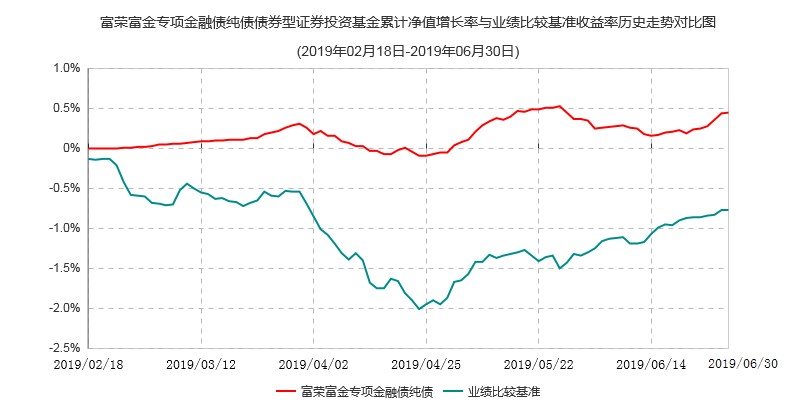 注：①本基金基金合同于2019年2月18日生效，截止2019年6月30日止，本基金成立未满一年；②本基金建仓期为6个月，截止2019年06月30日止，本基金建仓期未满6个月。第十部分  基金的财产一、基金资产总值基金资产总值是指购买的各类证券及票据价值、银行存款本息和基金应收的申购基金款以及其他投资所形成的价值总和。二、基金资产净值基金资产净值是指基金资产总值减去基金负债后的价值。三、基金财产的账户基金托管人根据相关法律法规、规范性文件为本基金开立资金账户、证券账户以及投资所需的其他专用账户。开立的基金专用账户与基金管理人、基金托管人、基金销售机构和基金登记机构自有的财产账户以及其他基金财产账户相独立。四、基金财产的保管和处分本基金财产独立于基金管理人、基金托管人和基金销售机构的财产，并由基金托管人保管。基金管理人、基金托管人、基金登记机构和基金销售机构以其自有的财产承担其自身的法律责任，其债权人不得对本基金财产行使请求冻结、扣押或其他权利。除依法律法规和《基金合同》的规定处分外，基金财产不得被处分。基金管理人、基金托管人因依法解散、被依法撤销或者被依法宣告破产等原因进行清算的，基金财产不属于其清算财产。基金管理人管理运作基金财产所产生的债权，不得与其固有资产产生的债务相互抵销；基金管理人管理运作不同基金的基金财产所产生的债权债务不得相互抵销。非因基金财产本身承担的债务，不得对基金财产强制执行。第十一部分  基金资产的估值一、估值日本基金的估值日为本基金相关的证券交易场所的交易日以及国家法律法规规定需要对外披露基金净值的非交易日。二、估值对象基金所拥有的债券、银行存款本息、应收款项、其他投资等资产及负债。三、估值方法1、证券交易所上市的有价证券的估值（1）交易所上市的有价证券，以其估值日在证券交易所挂牌的市价（收盘价）估值；估值日无交易的，且最近交易日后经济环境未发生重大变化或证券发行机构未发生影响证券价格的重大事件的，以最近交易日的市价（收盘价）估值；如最近交易日后经济环境发生了重大变化或证券发行机构发生影响证券价格的重大事件的，可参考类似投资品种的现行市价及重大变化因素，调整最近交易市价，确定公允价格；（2）交易所上市实行净价交易的债券选取估值日第三方估值机构提供的相应品种对应的估值净价估值，具体估值机构由基金管理人与基金托管人另行协商约定；2、首次公开发行未上市的债券，采用估值技术确定公允价值，在估值技术难以可靠计量公允价值的情况下，按成本估值。3、全国银行间债券市场交易的债券等固定收益品种，以第三方估值机构提供的价格数据估值。4、同一证券同时在两个或两个以上市场交易的，按证券所处的市场分别估值。5、如有确凿证据表明按上述方法进行估值不能客观反映上述资产或负债公允价值的，基金管理人可根据具体情况与基金托管人商定后，按最能反映公允价值的方法估值。6、当本基金发生大额申购或赎回情形时，基金管理人可以对本基金采用摆动定价机制，以确保基金估值的公平性。7、相关法律法规以及监管部门、自律规则另有规定的，从其规定。如有新增事项，按国家最新规定估值。如基金管理人或基金托管人发现基金估值违反基金合同订明的估值方法、程序及相关法律法规的规定或者未能充分维护基金份额持有人利益时，应立即通知对方，共同查明原因，双方协商解决。根据有关法律法规，基金资产净值计算和基金会计核算的义务由基金管理人承担。本基金的基金会计责任方由基金管理人担任，因此，就与本基金有关的会计问题，如经相关各方在平等基础上充分讨论后，仍无法达成一致的意见，按照基金管理人对基金资产净值的计算结果对外予以公布。四、估值程序1、基金份额净值是按照每个工作日闭市后，基金资产净值除以当日基金份额的余额数量计算，精确到0.0001元，小数点后第5位四舍五入。国家另有规定的，从其规定。基金管理人于每个工作日计算基金资产净值及基金份额净值，并按规定公告。2、基金管理人应每个工作日对基金资产估值。但基金管理人根据法律法规或基金合同的规定暂停估值时除外。基金管理人每个工作日对基金资产估值后，将基金份额净值结果发送基金托管人，经基金托管人复核无误后，由基金管理人对外公布。五、估值错误的处理基金管理人和基金托管人将采取必要、适当、合理的措施确保基金资产估值的准确性、及时性。当基金份额净值小数点后4位以内(含第4位)发生估值错误时，视为基金份额净值错误。基金合同的当事人应按照以下约定处理：1、估值错误类型本基金运作过程中，如果由于基金管理人或基金托管人、或登记机构、或销售机构、或投资人自身的过错造成估值错误，导致其他当事人遭受损失的，过错的责任人应当对由于该估值错误遭受损失当事人(“受损方”)的直接损失按下述“估值错误处理原则”给予赔偿，承担赔偿责任。上述估值错误的主要类型包括但不限于：资料申报差错、数据传输差错、数据计算差错、系统故障差错、下达指令差错等。对于因技术原因引起的差错，若系同行业现有技术水平不能预见、不能避免、不能克服，则属不可抗力，按照下述规定执行。由于不可抗力原因造成投资人的交易资料灭失或被错误处理或造成其他差错，因不可抗力原因出现差错的当事人不对其他当事人承担赔偿责任，但因该差错取得不当得利的当事人仍应负有返还不当得利的义务。2、估值错误处理原则（1）估值错误已发生，但尚未给当事人造成损失时，估值错误责任方应及时协调各方，及时进行更正，因更正估值错误发生的费用由估值错误责任方承担；由于估值错误责任方未及时更正已产生的估值错误，给当事人造成损失的，由估值错误责任方对直接损失承担赔偿责任；若估值错误责任方已经积极协调，并且有协助义务的当事人有足够的时间进行更正而未更正，则其应当承担相应赔偿责任。估值错误责任方应对更正的情况向有关当事人进行确认，确保估值错误已得到更正。（2）估值错误的责任方对有关当事人的直接损失负责，不对间接损失负责，并且仅对估值错误的有关直接当事人负责，不对第三方负责。（3）因估值错误而获得不当得利的当事人负有及时返还不当得利的义务。但估值错误责任方仍应对估值错误负责。如果由于获得不当得利的当事人不返还或不全部返还不当得利造成其他当事人的利益损失(“受损方”)，则估值错误责任方应赔偿受损方的损失，并在其支付的赔偿金额的范围内对获得不当得利的当事人享有要求交付不当得利的权利；如果获得不当得利的当事人已经将此部分不当得利返还给受损方，则受损方应当将其已经获得的赔偿额加上已经获得的不当得利返还的总和超过其实际损失的差额部分支付给估值错误责任方。（4）估值错误调整采用尽量恢复至假设未发生估值错误的正确情形的方式。3、估值错误处理程序估值错误被发现后，有关的当事人应当及时进行处理，处理的程序如下：（1）查明估值错误发生的原因，列明所有的当事人，并根据估值错误发生的原因确定估值错误的责任方；（2）根据估值错误处理原则或当事人协商的方法对因估值错误造成的损失进行评估；（3）根据估值错误处理原则或当事人协商的方法由估值错误的责任方进行更正和赔偿损失；（4）根据估值错误处理的方法，需要修改基金登记机构交易数据的，由基金登记机构进行更正，并就估值错误的更正向有关当事人进行确认。4、基金份额净值估值错误处理的方法如下：（1）基金份额净值计算出现错误时，基金管理人应当立即予以纠正，通报基金托管人，并采取合理的措施防止损失进一步扩大。（2）错误偏差达到基金份额净值的0.25%时，基金管理人应当通报基金托管人并报中国证监会备案；错误偏差达到基金份额净值的0.5%时，基金管理人应当公告，并报中国证监会备案。（3）前述内容如法律法规或监管机关另有规定的，从其规定处理。如果行业另有通行做法，基金管理人和基金托管人应本着平等和保护基金份额持有人利益的原则进行协商。六、暂停估值的情形1、基金投资所涉及的证券交易市场遇法定节假日或因其他原因暂停营业时；2、因不可抗力致使基金管理人、基金托管人无法准确评估基金资产价值时；3、当前一估值日基金资产净值 50%以上的资产出现无可参考的活跃市场价格且采用估值技术仍导致公允价值存在重大不确定性时，基金管理人经与基金托管人协商一致的；4、法律法规、中国证监会和基金合同认定的其它情形。七、基金净值的确认用于基金信息披露的基金资产净值和基金份额净值由基金管理人负责计算，基金托管人负责进行复核。基金管理人应于每个开放日交易结束后计算当日的基金资产净值和基金份额净值并发送给基金托管人。基金托管人对净值计算结果复核确认后发送给基金管理人，由基金管理人对基金净值予以公布。八、特殊情况的处理1、基金管理人或基金托管人按估值方法的第5项进行估值时，所造成的误差不作为基金资产估值错误处理。2、由于不可抗力原因，或由于证券交易所及登记结算公司发送的数据错误等原因，基金管理人和基金托管人虽然已经采取必要、适当、合理的措施进行检查，但未能发现错误的，由此造成的基金资产估值错误，基金管理人和基金托管人免除赔偿责任。但基金管理人、基金托管人应当积极采取必要的措施减轻或消除由此造成的影响。第十二部分  基金的收益分配一、基金利润的构成基金利润指基金利息收入、投资收益、公允价值变动收益和其他收入扣除相关费用后的余额，基金已实现收益指基金利润减去公允价值变动收益后的余额。二、基金可供分配利润基金可供分配利润指截至收益分配基准日基金未分配利润与未分配利润中已实现收益的孰低数。三、基金收益分配原则1、在符合有关基金分红条件的前提下，本基金管理人可以根据实际情况进行收益分配，具体分配方案以公告为准，若《基金合同》生效不满3个月可不进行收益分配；2、本基金收益分配方式分两种：现金分红与红利再投资，投资人可选择现金红利或将现金红利自动转为基金份额进行再投资；若投资人不选择，本基金默认的收益分配方式是现金分红；3、基金收益分配后基金份额净值不能低于面值，即基金收益分配基准日的基金份额净值减去每单位基金份额收益分配金额后不能低于面值；4、每一基金份额享有同等分配权；5、法律法规或监管机关另有规定的，从其规定。在法律法规、基金合同的约定的范围内以及对基金份额持有人利益无实质不利影响的前提下，基金管理人、登记机构可对基金收益分配原则进行调整，不需召开基金份额持有人大会。四、收益分配方案基金收益分配方案中应载明截止收益分配基准日的可供分配利润、基金收益分配对象、分配时间、分配数额及比例、分配方式等内容。五、收益分配方案的确定、公告与实施本基金收益分配方案由基金管理人拟定，并由基金托管人复核，依照相关规定在指定媒介公告。基金红利发放日距离收益分配基准日（即可供分配利润计算截止日）的时间不得超过15个工作日。六、基金收益分配中发生的费用基金收益分配时所发生的银行转账或其他手续费用由投资人自行承担。当投资人的现金红利小于一定金额，不足以支付银行转账或其他手续费用时，基金登记机构可将基金份额持有人的现金红利自动转为基金份额。红利再投资的计算方法，依照登记机构相关业务规则执行。第十三部分  基金费用与税收一、基金费用的种类1、	基金管理人的管理费；2、	基金托管人的托管费；3、	《基金合同》生效后与基金相关的信息披露费用；4、	《基金合同》生效后与基金相关的会计师费、律师费、诉讼费和仲裁费；5、	基金份额持有人大会费用；6、	基金的证券交易费用；7、	基金的银行汇划费用；8、	基金相关账户的开户及维护费用；9、	按照国家有关规定和《基金合同》约定，可以在基金财产中列支的其他费用。二、基金费用计提方法、计提标准和支付方式1、基金管理人的管理费 本基金的管理费按前一日基金资产净值的0.3%年费率计提。管理费的计算方法如下：H＝E×0.3%÷当年天数H为每日应计提的基金管理费E为前一日的基金资产净值基金管理费每日计算，逐日累计至每月月末，按月支付，经基金管理人与基金托管人核对一致后，由基金托管人于次月前5个工作日内从基金财产中一次性支付给基金管理人。若遇法定节假日、公休日或不可抗力致使无法按时支付的，支付日期顺延。2、基金托管人的托管费本基金的托管费按前一日基金资产净值的0.1%的年费率计提。托管费的计算方法如下：H＝E×0.1%÷当年天数H为每日应计提的基金托管费E为前一日的基金资产净值基金托管费每日计算，逐日累计至每月月末，按月支付，经基金管理人与基金托管人核对一致后，由基金托管人于次月前5个工作日内从基金财产中一次性支取。若遇法定节假日、公休日或不可抗力致使无法按时支付的，支付日期顺延。上述“一、基金费用的种类”中第3－9项费用，根据有关法规及相应协议规定，按费用实际支出金额列入当期费用，由基金托管人从基金财产中支付。三、不列入基金费用的项目下列费用不列入基金费用：1、基金管理人和基金托管人因未履行或未完全履行义务导致的费用支出或基金财产的损失；2、基金管理人和基金托管人处理与基金运作无关的事项发生的费用；3、《基金合同》生效前的相关费用；4、其他根据相关法律法规及中国证监会的有关规定不得列入基金费用的项目。四、基金税收本基金运作过程中涉及的各纳税主体，其纳税义务按国家税收法律、法规执行。第十四部分  基金的会计与审计一、基金会计政策1、基金管理人为本基金的基金会计责任方；2、基金的会计年度为公历年度的1月1日至12月31日；基金首次募集的会计年度按如下原则：如果《基金合同》生效少于2个月，可以并入下一个会计年度披露；3、基金核算以人民币为记账本位币，以人民币元为记账单位；4、会计制度执行国家有关会计制度；5、本基金独立建账、独立核算；6、基金管理人及基金托管人各自保留完整的会计账目、凭证并进行日常的会计核算，按照有关规定编制基金会计报表；7、基金托管人每月与基金管理人就基金的会计核算、报表编制等进行核对并以书面方式确认。二、基金的年度审计1、基金管理人聘请与基金管理人、基金托管人相互独立的具有证券、期货相关业务资格的会计师事务所及其注册会计师对本基金的年度财务报表进行审计。2、会计师事务所更换经办注册会计师，应事先征得基金管理人同意。3、基金管理人认为有充足理由更换会计师事务所，须通报基金托管人。更换会计师事务所需在2个工作日内在指定媒介公告。第十五部分  基金的信息披露一、本基金的信息披露应符合《基金法》、《运作办法》、《信息披露办法》、《基金合同》及其他有关规定。相关法律法规关于信息披露的规定发生变化时，本基金从其最新规定。二、信息披露义务人本基金信息披露义务人包括基金管理人、基金托管人、召集基金份额持有人大会的基金份额持有人等法律法规和中国证监会规定的自然人、法人和非法人组织。本基金信息披露义务人以保护基金份额持有人利益为根本出发点，按照法律法规和中国证监会的规定披露基金信息，并保证所披露信息的真实性、准确性、完整性、及时性、简明性和易得性。本基金信息披露义务人应当在中国证监会规定时间内，将应予披露的基金信息通过中国证监会指定媒介披露，并保证基金投资人能够按照《基金合同》约定的时间和方式查阅或者复制公开披露的信息资料。三、本基金信息披露义务人承诺公开披露的基金信息，不得有下列行为：1、虚假记载、误导性陈述或者重大遗漏；2、对证券投资业绩进行预测；3、违规承诺收益或者承担损失；4、诋毁其他基金管理人、基金托管人或者基金销售机构；5、登载任何自然人、法人或者非法人组织的祝贺性、恭维性或推荐性的文字；6、中国证监会禁止的其他行为。四、本基金公开披露的信息应采用中文文本。如同时采用外文文本的，基金信息披露义务人应保证不同文本的内容一致。不同文本之间发生歧义的，以中文文本为准。本基金公开披露的信息采用阿拉伯数字；除特别说明外，货币单位为人民币元。五、公开披露的基金信息公开披露的基金信息包括：（一）基金招募说明书、《基金合同》、基金托管协议、基金产品资料概要1、《基金合同》是界定《基金合同》当事人的各项权利、义务关系，明确基金份额持有人大会召开的规则及具体程序，说明基金产品的特性等涉及基金投资人重大利益的事项的法律文件。2、基金招募说明书应当最大限度地披露影响基金投资人决策的全部事项，说明基金认购、申购和赎回安排、基金投资、基金产品特性、风险揭示、信息披露及基金份额持有人服务等内容。《基金合同》生效后，基金招募说明书的信息发生重大变更的，基金管理人应当在三个工作日内，更新基金招募说明书并登载在指定网站上；基金招募说明书其他信息发生变更的，基金管理人至少每年更新一次。基金终止运作的，基金管理人不再更新基金招募说明书。3、基金托管协议是界定基金托管人和基金管理人在基金财产保管及基金运作监督等活动中的权利、义务关系的法律文件。4、基金产品资料概要是基金招募说明书的摘要文件，用于向投资者提供简明的基金概要信息。《基金合同》生效后，基金产品资料概要的信息发生重大变更的，基金管理人应当在三个工作日内，更新基金产品资料概要，并登载在指定网站及基金销售机构网站或营业网点；基金产品资料概要其他信息发生变更的，基金管理人至少每年更新一次。基金终止运作的，基金管理人不再更新基金产品资料概要。5、基金募集申请经中国证监会注册后，基金管理人应当在基金份额发售的三日前，将基金份额发售公告、基金招募说明书提示性公告和基金合同提示性公告登载在指定报刊上，将基金份额发售公告、基金招募说明书、基金产品资料概要、《基金合同》和基金托管协议登载在指定网站上，并将基金产品资料概要登载在基金销售机构网站或营业网点；基金托管人应当同时将基金合同、基金托管协议登载在网站上。（二）基金份额发售公告基金管理人应当就基金份额发售的具体事宜编制基金份额发售公告，并在披露招募说明书的当日登载于指定媒介上。（三）《基金合同》生效公告基金管理人应当在收到中国证监会确认文件的次日在指定媒介上登载《基金合同》生效公告。（四）基金净值信息《基金合同》生效后，在开始办理基金份额申购或者赎回前，基金管理人应当至少每周在指定网站披露一次基金份额净值和基金份额累计净值。在开始办理基金份额申购或者赎回后，基金管理人应当在不晚于每个开放日的次日，通过其指定网站、基金销售机构网站或营业网点披露开放日的基金份额净值和基金份额累计净值。基金管理人应在不晚于半年度和年度最后一日的次日，在指定网站披露半年度和年度最后一日的基金份额净值和基金份额累计净值。（五）基金份额申购、赎回价格基金管理人应当在《基金合同》、招募说明书等信息披露文件上载明基金份额申购、赎回价格的计算方式及有关申购、赎回费率，并保证投资者能够在基金销售机构网站或营业网点查阅或者复制前述信息库资料。（六）基金定期报告，包括基金年度报告、基金中期报告和基金季度报告基金管理人应当在每年结束之日起三个月内，编制完成基金年度报告，将年度报告登载在指定网站上，将年度报告提示性公告登载在指定报刊上。基金年度报告中的财务会计报告应当经过具有证券、期货相关业务资格的会计师事务所审计。基金管理人应当在上半年结束之日起两个月内，编制完成基金中期报告，将中期报告登载在指定网站上，并将中期报告提示性公告登载在指定报刊上。基金管理人应当在每个季度结束之日起15个工作日内，编制完成基金季度报告，将季度报告登载在指定网站上，并将季度报告提示性公告登载在指定报刊上。《基金合同》生效不足2个月的，基金管理人可以不编制当期季度报告、中期报告或者年度报告。如报告期内出现单一投资者持有基金份额达到或超过基金总份额20%的情形，为保障其他投资者利益，基金管理人至少应当在定期报告“影响投资者决策的其他重要信息”项下披露该投资者的类别、报告期末持有份额及占比、报告期内持有份额变化情况及本基金的特有风险。本基金持续运作过程中，应当在基金年度报告和中期报告中披露基金组合资产情况及其流动性风险分析等。（七）临时报告本基金发生重大事件，有关信息披露义务人应在2日内编制临时报告书，并登载在指定报刊和指定网站上。前款所称重大事件，是指可能对基金份额持有人权益或者基金份额的价格产生重大影响的下列事件：1、基金份额持有人大会的召开及决定的事项；2、基金终止上市交易、基金合同终止、基金清算；3、转换基金运作方式、基金合并；4、更换基金管理人、基金托管人、基金份额登记机构，基金改聘会计师事务所；5、基金管理人委托基金服务机构代为办理基金的份额登记、核算、估值等事项，基金托管人委托基金服务机构代为办理基金的核算、估值、复核等事项；6、基金管理人、基金托管人的法定名称、住所发生变更；7、基金管理人变更持有百分之五以上股权的股东、基金管理人的实际控制人变更；8、基金募集期延长或提前结束募集；9、基金管理人的高级管理人员、基金经理和基金托管人专门基金托管部门负责人发生变动；10、基金管理人的董事在最近12个月内变更超过百分之五十，基金管理人、基金托管人专门基金托管部门的主要业务人员在最近12个月内，变动超过百分之三十；11、涉及基金财产、基金管理业务、基金托管业务的诉讼或仲裁；12、基金管理人或其高级管理人员、基金经理因基金管理业务相关行为受到重大行政处罚、刑事处罚，基金托管人或其专门基金托管部门负责人因基金托管业务相关行为受到重大行政处罚、刑事处罚；13、基金管理人运用基金财产买卖基金管理人、基金托管人及其控股股东、实际控制人或者与其有重大利害关系的公司发行的证券或者承销期内承销的证券，或者从事其他重大关联交易事项，中国证监会另有规定的情形除外；14、基金收益分配事项；15、管理费、托管费、申购费、赎回费等费用计提标准、计提方式和费率发生变更；16、基金份额净值计价错误达基金份额净值百分之零点五；17、本基金开始办理申购、赎回；18、本基金暂定接受申购、赎回申请或重新接受申购、赎回申请；19、基金变更标的指数；20、基金份额停牌、复牌、暂停上市、恢复上市或终止上市交易；21、调整最小申购赎回单位、申购赎回方式及申购对价、赎回对价组成；22、调整基金份额类别的设置；23、基金推出新业务或服务；24、基金信息披露义务人认为可能对基金份额持有人权益或者基金份额的价格产生重大影响的其他事项或中国证监会规定的其他事项。（八）澄清公告在基金合同期限内，任何公共媒体中出现的或者在市场上流传的消息可能对基金份额价格产生误导性影响或者引起较大波动，以及可能损害基金份额持有人权益的，相关信息披露义务人知悉后应当立即对该消息进行公开澄清，并将有关情况立即报告中国证监会、基金上市交易的证券交易所。（九）清算报告基金合同终止的，基金管理人应当依法组织基金财产清算小组对基金财产进行清算并作出清算报告。基金财产清算小组应当将清算报告登载在指定网站上，并将清算报告提示性公告登载在指定报刊上。（十）基金份额持有人大会决议基金份额持有人大会决定的事项，应当依法报中国证监会备案，并予以公告。（十一）中国证监会规定的其他信息。六、信息披露事务管理基金管理人、基金托管人应当建立健全信息披露管理制度，指定专门部门及高级管理人员负责管理信息披露事务。基金信息披露义务人公开披露基金信息，应当符合中国证监会相关基金信息披露内容与格式准则等法规的规定。基金托管人应当按照相关法律法规、中国证监会的规定和基金合同的约定，对基金管理人编制的基金资产净值、基金份额净值、基金份额申购赎回对价、基金定期报告、更新的招募说明书、基金产品资料概要、基金清算报告等公开披露的相关基金信息进行进行复核、审查，并向基金管理人进行书面或电子确认。基金管理人、基金托管人应当在指定报刊中选择一家报刊披露本基金信息。基金管理人、基金托管人应当向中国证监会基金电子披露网站报送拟披露的基金信息，并保证相关报送信息的真实、准确、完整、及时。基金管理人、基金托管人除依法在指定媒介上披露信息外，还可以根据需要在其他公共媒介披露信息，但是其他公共媒介不得早于指定媒介披露信息，并且在不同媒介上披露同一信息的内容应当一致。基金管理人、基金托管人除按法律法规要求披露信息外、也可着眼于为投资者决策提供有用信息的角度，在保证公平对待投资者、不误导投资者、不影响基金正常投资操作的前提下，自主提升信息披露服务的质量。具体要求应当符合中国证监会及自律规则的相关规定。前述自主披露如产生信息披露费用，该费用不得从基金财产中列支。为基金信息披露义务人公开披露的基金信息出具审计报告、法律意见书的专业机构，应当制作工作底稿，并将相关档案至少保存到《基金合同》终止后10年。七、信息披露文件的存放与查阅依法必须披露的信息发布后，基金管理人、基金托管人应当按照相关法律法规规定将信息置备于公司住所、基金上市交易的证券交易所，供社会公众查阅、复制。八、暂停或延迟披露基金相关信息的情形当出现下述情况时，基金管理人和基金托管人可暂停或延迟披露基金信息：（1）不可抗力；（2）发生暂停估值的情形；（3）法律法规、中国证监会和基金合同认定的其它情形。第十六部分  风险揭示一、投资于本基金的主要风险投资于本基金的主要风险有：1、市场风险证券市场价格受到各种因素的影响，导致基金收益水平变化而产生风险，主要包括：（1）政策风险。因国家宏观政策（如货币政策、财政政策、行业政策、地区发展政策等）发生变化，导致市场价格波动而产生风险。（2）经济周期风险。随着经济运行的周期性变化，证券市场的收益水平也呈周期性变化。本基金主要投资于债券，收益水平也会随之变化，从而产生风险。（3）利率风险。金融市场利率的波动会导致证券市场价格和收益率的变动。（4）通货膨胀风险。如果发生通货膨胀，基金投资于证券所获得的收益可能会被通货膨胀抵消，从而影响基金资产的保值增值。（5）再投资风险。再投资风险反映了利率下降对固定收益证券利息收入再投资收益的影响，这与利率上升所带来的价格风险（即利率风险）互为消长。2、流动性风险流动性风险是指因证券市场交易量不足，导致证券不能迅速、低成本地变现的风险。流动性风险还包括基金出现巨额赎回，致使没有足够的现金应付赎回支付所引致的风险。（1）拟投资市场、行业及资产的流动性风险评估本基金主要投资于债券、货币市场工具等具有良好流动性的金融工具，资本市场成交活跃程度、基金持仓资产的变现能力以及投资者的申购/赎回行为将对本基金所面临的流动性风险产生直接影响。资本市场成交量低迷、基金持仓集中度过高、基金资产变现能力下降、单一基金份额持有人持有基金份额比例过高等因素，将使得本基金面临流动性风险在本基金的投资运作过程中，基金管理人将充分评估本基金所面临的流动性风险，并根据基金合同的约定及实际情况，合理采取控制基金份额持有人集中度，审慎确认大额申购申请设定、单一投资者申购金额上限、综合运用延期办理巨额赎回申请等各类流动性风险管理工具、降低基金资产持仓集中度、降低流动受限资产投资比例等措施，有效防范本基金所面临的流动性风险。（2）巨额赎回情形下的流动性风险管理措施 在本基金发生巨额赎回的情形下，基金管理人将在与基金托管人协商一致，并在确保投资者得到公平对待的前提下，依照法律法规及基金合同的约定，综合运用各类流动性风险管理工具，对巨额赎回申请等进行适度调整，作为本基金发生巨额赎回的特定情形下基金管理人流动性风险管理的辅助措施。上述各类流动性风险管理工具包括但不限于：1、延期办理巨额赎回申请；2、暂停接受赎回申请；3、延缓支付赎回款项；4、收取短期赎回费；5、暂停基金估值； 6、中国证监会认定的其他措施。在采用上述流动性风险管理工具时， 基金管理人严格遵守法律法规及基金合同的约定，确保相关工具实施的及时、有序、透明及公平。（3）实施备用的流动性风险管理工具的情形、程序及对投资者的潜在影响1）实施备用流动性风险管理工具的情形：在本基金发生巨额赎回的情形下，本基金管理人将实施备用流动性风险管理工具。2）实施备用流动性风险管理工具的程序：本基金管理人将在与基金托管人协商一致，并在确保投资者得到公平对待的前提下，依照法律法规及基金合同的约定实施备用流动性风险管理工具，确保相关工具实施的及时、有序、透明及公平。3）实施备用流动性风险管理工具对投资者的影响：在实施备用流动性风险管理工具的情形下，可能会导致本基金份额持有人的部分或全部赎回申请被确认失败或者被收取短期赎回费。3、操作风险操作风险是指基金运作过程中，因内部控制存在缺陷或者人为因素造成操作失误或违反操作规程等引致的风险，例如，越权违规交易、会计部门欺诈、交易错误、IT系统故障等风险。4、管理风险在基金管理运作过程中，基金管理人的研究水平、投资管理水平直接影响基金收益水平，如果基金管理人对经济形势和证券市场判断不准确、获取的信息不充分、投资操作出现失误等，都会影响基金的收益水平。5、合规风险合规风险指基金管理或运作过程中，违反国家法律、法规的规定，或者违反《基金合同》有关规定的风险。6、基金管理人职责终止风险因违法经营或者出现重大风险等情况，可能发生基金管理人被依法取消基金管理资格或依法解散、被依法撤销或者被依法宣告破产等情况。在基金管理人职责终止情况下，投资者面临基金管理人变更或基金合同终止的风险。基金管理人职责终止，涉及基金管理人、临时基金管理人、新任基金管理人之间责任划分的，相关基金管理人对各自履职行为依法承担责任。7、本基金的特有风险本基金为债券型基金，其中投资于公开发行的绿色金融债、“三农”专项金融债、小微企业专项金融债、创新创业专项金融债的比例不低于非现金基金资产的80%，该四类债券的特定风险即为本基金及投资者主要面对的特定投资风险。该四类债券的发行人均为金融机构，可能存在行业集中风险；银行的经营以及金融债发行等均受到严格监管，监管政策的重大变动可能带来风险。同时债券的投资收益会受到宏观经济、政府产业政策、货币政策、市场需求变化、行业波动等因素的影响，可能存在所选投资标的的成长性与市场一致预期不符而造成个券价格表现低于预期的风险。二、声明1、投资者投资于本基金，须自行承担投资风险；2、除基金管理人直接办理本基金的销售外，本基金还可以通过基金代销机构代理销售，基金管理人与基金代销机构都不能保证其收益或本金安全。第十七部分  基金合同的变更、终止与基金财产的清算一、《基金合同》的变更1、变更基金合同涉及法律法规规定或基金合同约定应经基金份额持有人大会决议通过的事项的，应召开基金份额持有人大会决议通过。对于法律法规规定和基金合同约定可不经基金份额持有人大会决议通过的事项，由基金管理人和基金托管人同意后变更并公告，并报中国证监会备案。 2、关于《基金合同》变更的基金份额持有人大会决议自生效后方可执行，自决议生效后2个工作日内在指定媒介公告。二、《基金合同》的终止事由有下列情形之一的，《基金合同》应当终止：1、基金份额持有人大会决定终止的；2、基金管理人、基金托管人职责终止，在6个月内没有新基金管理人、新基金托管人承接的；3、《基金合同》约定的其他情形；4、相关法律法规和中国证监会规定的其他情况。三、基金财产的清算1、基金财产清算小组：自出现《基金合同》终止事由之日起30个工作日内成立清算小组，基金管理人组织基金财产清算小组并在中国证监会的监督下进行基金清算。2、基金财产清算小组组成：基金财产清算小组成员由基金管理人、基金托管人、具有证券、期货相关业务资格的注册会计师、律师以及中国证监会指定的人员组成。基金财产清算小组可以聘用必要的工作人员。3、基金财产清算小组职责：基金财产清算小组负责基金财产的保管、清理、估价、变现和分配。基金财产清算小组可以依法进行必要的民事活动。4、基金财产清算程序：（1）《基金合同》终止情形出现时，由基金财产清算小组统一接管基金；（2）对基金财产和债权债务进行清理和确认；（3）对基金财产进行估值和变现；（4）制作清算报告；（5）聘请具有证券、期货相关业务资格的会计师事务所对清算报告进行外部审计，聘请律师事务所对清算报告出具法律意见书；（6）将清算报告报中国证监会备案并公告；（7）对基金剩余财产进行分配。5、基金财产清算的期限为6个月，若遇基金持有的有价证券出现长期休市、停牌或其他流通受限的情形，清算期限相应顺延。四、清算费用清算费用是指基金财产清算小组在进行基金清算过程中发生的所有合理费用，清算费用由基金财产清算小组优先从基金财产中支付。五、基金财产清算剩余资产的分配依据基金财产清算的分配方案，将基金财产清算后的全部剩余资产扣除基金财产清算费用、交纳所欠税款并清偿基金债务后，按基金份额持有人持有的基金份额比例进行分配。六、基金财产清算的公告清算过程中的有关重大事项须及时公告；基金财产清算报告经具有证券、期货相关业务资格的会计师事务所审计并由律师事务所出具法律意见书后报中国证监会备案并公告。基金财产清算公告于基金财产清算报告报中国证监会备案后5个工作日内由基金财产清算小组进行公告。七、基金财产清算账册及文件的保存基金财产清算账册及有关文件由基金托管人保存15年以上，法律法规另有规定的从其规定。第十八部分  基金合同的内容摘要一、基金合同当事人的的权利、义务（一）基金管理人的权利与义务1、根据《基金法》、《运作办法》及其他有关规定，基金管理人的权利包括但不限于：（1）依法募集资金；（2）自《基金合同》生效之日起，根据法律法规和《基金合同》独立运用并管理基金财产；（3）依照《基金合同》收取基金管理费以及法律法规规定或中国证监会批准的其他费用；（4）销售基金份额；（5）按照规定召集基金份额持有人大会；（6）依据《基金合同》及有关法律规定监督基金托管人，如认为基金托管人违反了《基金合同》及国家有关法律规定，应呈报中国证监会和其他监管部门，并采取必要措施保护基金投资人的利益；（7）在基金托管人更换时，提名新的基金托管人；（8）选择、更换基金销售机构，对基金销售机构的相关行为进行监督和处理； （9）担任或委托其他符合条件的机构担任基金登记机构办理基金登记业务； （10）依据《基金合同》及有关法律规定决定基金收益的分配方案；	（11）在《基金合同》约定的范围内，拒绝或暂停受理申购与赎回申请； （12）依照法律法规为基金的利益对被投资公司行使股东权利及债权人权利，为基金的利益行使因基金财产投资于证券所产生的权利；	（13）在法律法规允许的前提下，为基金的利益依法为基金进行融资； （14）以基金管理人的名义，代表基金份额持有人的利益行使诉讼权利或者实施其他法律行为；	（15）选择、更换律师事务所、会计师事务所、证券经纪商或其他为基金提供服务的外部机构；	（16）在符合有关法律、法规的前提下，制订和调整有关基金认购、申购、赎回、转换、非交易过户、转托管和定期定额投资等业务规则；（17）法律法规及中国证监会规定的和《基金合同》约定的其他权利。2、根据《基金法》、《运作办法》及其他有关规定，基金管理人的义务包括但不限于：（1）依法募集资金，办理或者委托经中国证监会认定的其他机构代为办理基金份额的发售、申购、赎回和登记事宜；（2）办理基金备案手续；（3）自《基金合同》生效之日起，以诚实信用、谨慎勤勉的原则管理和运用基金财产；（4）配备足够的具有专业资格的人员进行基金投资分析、决策，以专业化的经营方式管理和运作基金财产；（5）建立健全内部风险控制、监察与稽核、财务管理及人事管理等制度，保证所管理的基金财产和基金管理人的财产相互独立，对所管理的不同基金分别管理，分别记账，进行证券投资；（6）除依据《基金法》、《基金合同》及其他有关规定外，不得利用基金财产为自己及任何第三人谋取利益，不得委托第三人运作基金财产；（7）依法接受基金托管人的监督；（8）采取适当合理的措施使计算基金份额认购、申购、赎回和注销价格的方法符合《基金合同》等法律文件的规定，按有关规定计算并公告基金净值信息，确定基金份额申购、赎回对价，编制申购赎回清单；（9）进行基金会计核算并编制基金财务会计报告；（10）编制季度报告、中期报告和年度报告；（11）严格按照《基金法》、《基金合同》及其他有关规定，履行信息披露及报告义务；（12）保守基金商业秘密，不泄露基金投资计划、投资意向等。除《基金法》、《基金合同》及其他有关规定另有规定外，在基金信息公开披露前应予保密，不向他人泄露，但依法向监管机构、司法机关及审计、法律等外部专业顾问提供的除外；（13）按《基金合同》的约定确定基金收益分配方案，及时向基金份额持有人分配基金收益；（14）按规定受理申购与赎回申请，及时、足额支付赎回款项；（15）依据《基金法》、《基金合同》及其他有关规定召集基金份额持有人大会或配合基金托管人、基金份额持有人依法召集基金份额持有人大会；（16）按规定保存基金财产管理业务活动的会计账册、报表、记录和其他相关资料15年以上；（17）确保需要向基金投资人提供的各项文件或资料在规定时间发出，并且保证投资人能够按照《基金合同》规定的时间和方式，随时查阅到与基金有关的公开资料，并在支付合理成本的条件下得到有关资料的复印件；（18）组织并参加基金财产清算小组，参与基金财产的保管、清理、估价、变现和分配；（19）面临解散、依法被撤销或者被依法宣告破产时，及时报告中国证监会并通知基金托管人；（20）因违反《基金合同》导致基金财产的损失或损害基金份额持有人合法权益时，应当承担赔偿责任，其赔偿责任不因其退任而免除；（21）监督基金托管人按法律法规和《基金合同》规定履行自己的义务，基金托管人违反《基金合同》造成基金财产损失时，基金管理人应为基金份额持有人利益向基金托管人追偿；（22）当基金管理人将其义务委托第三方处理时，应当对第三方处理有关基金事务的行为承担责任；（23）以基金管理人名义，代表基金份额持有人利益行使诉讼权利或实施其他法律行为；（24）基金管理人在募集期间未能达到基金的备案条件，《基金合同》不能生效，基金管理人承担全部募集费用，将已募集资金并加计银行同期活期存款利息在基金募集期结束后30日内退还基金认购人；（25）执行生效的基金份额持有人大会的决议；（26）建立并保存基金份额持有人名册；（27）法律法规及中国证监会规定的和《基金合同》约定的其他义务。（二）基金托管人的权利与义务1、根据《基金法》、《运作办法》及其他有关规定，基金托管人的权利包括但不限于：（1）自《基金合同》生效之日起，依法律法规和《基金合同》的规定安全保管基金财产；（2）依《基金合同》约定获得基金托管费以及法律法规规定或监管部门批准的其他费用；（3）监督基金管理人对本基金的投资运作，如发现基金管理人有违反《基金合同》及国家法律法规行为，对基金财产、其他当事人的利益造成重大损失的情形，应呈报中国证监会，并采取必要措施保护基金投资人的利益；（4）根据相关市场规则，为基金开设证券账户等投资所需账户、为基金办理证券交易资金清算；（5）提议召开或召集基金份额持有人大会；（6）在基金管理人更换时，提名新的基金管理人；（7）法律法规及中国证监会规定的和《基金合同》约定的其他权利。2、根据《基金法》、《运作办法》及其他有关规定，基金托管人的义务包括但不限于：（1）以诚实信用、勤勉尽责的原则持有并安全保管基金财产；（2）设立专门的基金托管部门，具有符合要求的营业场所，配备足够的、合格的熟悉基金托管业务的专职人员，负责基金财产托管事宜；（3）建立健全内部风险控制、监察与稽核、财务管理及人事管理等制度，确保基金财产的安全，保证其托管的基金财产与基金托管人自有财产以及不同的基金财产相互独立；对所托管的不同的基金分别设置账户，独立核算，分账管理，保证不同基金之间在账户设置、资金划拨、账册记录等方面相互独立；（4）除依据《基金法》、《基金合同》及其他有关规定外，不得利用基金财产为自己及任何第三人谋取利益，不得委托第三人托管基金财产；（5）保管由基金管理人代表基金签订的与基金有关的重大合同及有关凭证；（6）按规定开设基金财产的资金账户和证券账户等投资所需账户,按照《基金合同》的约定，根据基金管理人的投资指令，及时办理清算、交割事宜；（7）保守基金商业秘密，除《基金法》、《基金合同》及其他有关规定另有规定外，在基金信息公开披露前予以保密，不得向他人泄露，但依法向监管机构、司法机关及审计、法律等外部专业顾问提供的除外；（8）复核、审查基金管理人计算的基金资产净值、基金份额净值、基金份额申购、赎回价格；（9）办理与基金托管业务活动有关的信息披露事项；（10）对基金财务会计报告、季度报告、中期报告和年度报告出具意见，说明基金管理人在各重要方面的运作是否严格按照《基金合同》的规定进行；如果基金管理人有未执行《基金合同》规定的行为，还应当说明基金托管人是否采取了适当的措施；（11）保存基金托管业务活动的记录、账册、报表和其他相关资料15年以上；（12）从基金管理人或其委托的登记机构处接收并保存基金份额持有人名册；（13）按规定制作相关账册并与基金管理人核对；（14）依据基金管理人的指令或有关规定向基金份额持有人支付基金收益和赎回款项；（15）依据《基金法》、《基金合同》及其他有关规定，召集基金份额持有人大会或配合基金管理人、基金份额持有人依法召集基金份额持有人大会；（16）按照法律法规、《基金合同》和《托管协议》的规定监督基金管理人的投资运作；（17）参加基金财产清算小组，参与基金财产的保管、清理、估价、变现和分配；（18）面临解散、依法被撤销或者被依法宣告破产时，及时报告中国证监会和银行业监督管理机构，并通知基金管理人；（19）因违反《基金合同》导致基金财产损失时，应承担赔偿责任，其赔偿责任不因其退任而免除；（20）按规定监督基金管理人按法律法规和《基金合同》规定履行自己的义务，基金管理人因违反《基金合同》造成基金财产损失时，应为基金份额持有人利益向基金管理人追偿；（21）执行生效的基金份额持有人大会的决议；（22）法律法规及中国证监会规定的和《基金合同》约定的其他义务。（三）基金份额持有人基金投资人持有本基金基金份额的行为即视为对《基金合同》的承认和接受，基金投资人自依据《基金合同》取得基金份额，即成为本基金份额持有人和《基金合同》的当事人，直至其不再持有本基金的基金份额。基金份额持有人作为《基金合同》当事人并不以在《基金合同》上书面签章或签字为必要条件。每份基金份额具有同等的合法权益。1、根据《基金法》、《运作办法》及其他有关规定，基金份额持有人的权利包括但不限于：（1）分享基金财产收益；（2）参与分配清算后的剩余基金财产；（3）依法申请赎回或转让其持有的基金份额；（4）按照规定要求召开基金份额持有人大会或者召集基金份额持有人大会；（5）出席或者委派代表出席基金份额持有人大会，对基金份额持有人大会审议事项行使表决权；（6）查阅或者复制公开披露的基金信息资料；（7）监督基金管理人的投资运作；（8）对基金管理人、基金托管人、基金服务机构损害其合法权益的行为依法提起诉讼或仲裁；（9）法律法规及中国证监会规定的和《基金合同》约定的其他权利。2、根据《基金法》、《运作办法》及其他有关规定，基金份额持有人的义务包括但不限于：（1）认真阅读并遵守《基金合同》、招募说明书等信息披露文件；（2）了解所投资基金产品，了解自身风险承受能力，自主判断基金的投资价值，自主做出投资决策，自行承担投资风险；（3）关注基金信息披露，及时行使权利和履行义务；（4）缴纳基金认购、申购款项及法律法规和《基金合同》所规定的费用；（5）在其持有的基金份额范围内，承担基金亏损或者《基金合同》终止的有限责任；（6）不从事任何有损基金及其他《基金合同》当事人合法权益的活动；（7）执行生效的基金份额持有人大会的决议；（8）返还在基金交易过程中因任何原因获得的不当得利；（9）法律法规及中国证监会规定的和《基金合同》约定的其他义务。二、基金份额持有人大会召集、议事及表决的程序和规则基金份额持有人大会由基金份额持有人组成，基金份额持有人的合法授权代表有权代表基金份额持有人出席会议并表决。基金份额持有人持有的每一基金份额拥有平等的投票权。本基金份额持有人大会不设日常机构。若将来法律法规对基金份额持有人大会另有规定的，以届时有效的法律法规为准。（一）召开事由1、当出现或需要决定下列事由之一的，应当召开基金份额持有人大会，但法律法规、中国证监会另有规定的除外：（1）终止《基金合同》；（2）更换基金管理人；（3）更换基金托管人；（4）转换基金运作方式；（5）调整基金管理人、基金托管人的报酬标准；（6）变更基金类别；（7）本基金与其他基金的合并；（8）变更基金投资目标、范围或策略；（9）变更基金份额持有人大会程序；（10）基金管理人或基金托管人要求召开基金份额持有人大会；（11）单独或合计持有本基金总份额10%以上（含10%）基金份额的基金份额持有人（以基金管理人收到提议当日的基金份额计算，下同）就同一事项书面要求召开基金份额持有人大会；（12）对基金合同当事人权利和义务产生重大影响的其他事项；（13）法律法规、《基金合同》或中国证监会规定的其他应当召开基金份额持有人大会的事项。2、以下情况可由基金管理人和基金托管人协商后修改，不需召开基金份额持有人大会：（1）调低除基金管理费、基金托管费以外的其他应由基金承担的费用；（2）法律法规要求增加的基金费用的收取；（3）在法律法规和《基金合同》规定的范围内且在对现有基金份额持有人利益无实质性不利影响的前提下，调整本基金的申购费率、调低赎回费率、变更收费方式；（4）因相应的法律法规发生变动而应当对《基金合同》进行修改；（5）对《基金合同》的修改对基金份额持有人利益无实质性不利影响或修改不涉及《基金合同》当事人权利义务关系发生重大变化；（6）按照法律法规和《基金合同》规定不需召开基金份额持有人大会的其他情形。（二）会议召集人及召集方式1、除法律法规规定或《基金合同》另有约定外，基金份额持有人大会由基金管理人召集。2、基金管理人未按规定召集或不能召集时，由基金托管人召集。3、基金托管人认为有必要召开基金份额持有人大会的，应当向基金管理人提出书面提议。基金管理人应当自收到书面提议之日起10日内决定是否召集，并书面告知基金托管人。基金管理人决定召集的，应当自出具书面决定之日起60日内召开；基金管理人决定不召集，基金托管人仍认为有必要召开的，应当由基金托管人自行召集，并自出具书面决定之日起60日内召开并告知基金管理人，基金管理人应当配合。4、代表基金份额10%以上（含10%）的基金份额持有人就同一事项书面要求召开基金份额持有人大会，应当向基金管理人提出书面提议。基金管理人应当自收到书面提议之日起10日内决定是否召集，并书面告知提出提议的基金份额持有人代表和基金托管人。基金管理人决定召集的，应当自出具书面决定之日起60日内召开；基金管理人决定不召集，代表基金份额10%以上（含10%）的基金份额持有人仍认为有必要召开的，应当向基金托管人提出书面提议。基金托管人应当自收到书面提议之日起10日内决定是否召集，并书面告知提出提议的基金份额持有人代表和基金管理人；基金托管人决定召集的，应当自出具书面决定之日起60日内召开，并告知基金管理人，基金管理人应当配合。5、代表基金份额10%以上（含10%）的基金份额持有人就同一事项要求召开基金份额持有人大会，而基金管理人、基金托管人都不召集的，单独或合计代表基金份额10%以上（含10%）的基金份额持有人有权自行召集，并至少提前30日报中国证监会备案。基金份额持有人依法自行召集基金份额持有人大会的，基金管理人、基金托管人应当配合，不得阻碍、干扰。6、基金份额持有人会议的召集人负责选择确定开会时间、地点、方式和权益登记日。（三）召开基金份额持有人大会的通知时间、通知内容、通知方式1、召开基金份额持有人大会，召集人应于会议召开前30日，在指定媒介公告。基金份额持有人大会通知应至少载明以下内容：（1）会议召开的时间、地点和会议形式；（2）会议拟审议的事项、议事程序和表决方式；（3）有权出席基金份额持有人大会的基金份额持有人的权益登记日；（4）授权委托证明的内容要求（包括但不限于代理人身份，代理权限和代理有效期限等）、送达时间和地点；（5）会务常设联系人姓名及联系电话；（6）出席会议者必须准备的文件和必须履行的手续；（7）召集人需要通知的其他事项。2、采取通讯开会方式并进行表决的情况下，由会议召集人决定在会议通知中说明本次基金份额持有人大会所采取的具体通讯方式、委托的公证机关及其联系方式和联系人、表决意见寄交的截止时间和收取方式。3、如召集人为基金管理人，还应另行书面通知基金托管人到指定地点对表决意见的计票进行监督；如召集人为基金托管人，则应另行书面通知基金管理人到指定地点对表决意见的计票进行监督；如召集人为基金份额持有人，则应另行书面通知基金管理人和基金托管人到指定地点对表决意见的计票进行监督。基金管理人或基金托管人拒不派代表对表决意见的计票进行监督的，不影响表决意见的计票效力。（四）基金份额持有人出席会议的方式基金份额持有人大会可通过现场开会方式、通讯开会方式或法律法规、监管机构允许的其他方式召开，会议的召开方式由会议召集人确定。1、现场开会。由基金份额持有人本人出席或以代理投票授权委托证明委派代表出席，现场开会时基金管理人和基金托管人的授权代表应当列席基金份额持有人大会，基金管理人或基金托管人不派代表列席的，不影响表决效力。现场开会同时符合以下条件时，可以进行基金份额持有人大会议程：（1）亲自出席会议者持有基金份额的凭证、受托出席会议者出具的委托人持有基金份额的凭证及委托人的代理投票授权委托证明符合法律法规、《基金合同》和会议通知的规定，并且持有基金份额的凭证与基金管理人持有的登记资料相符；（2）经核对，汇总到会者出示的在权益登记日持有基金份额的凭证显示，有效的基金份额不少于本基金在权益登记日基金总份额的二分之一（含二分之一）。若到会者在权益登记日代表的有效的基金份额少于本基金在权益登记日基金总份额的二分之一，召集人可以在原公告的基金份额持有人大会召开时间的3个月以后、6个月以内，就原定审议事项重新召集基金份额持有人大会。重新召集的基金份额持有人大会到会者在权益登记日代表的有效的基金份额应不少于本基金在权益登记日基金总份额的三分之一（含三分之一）。2、通讯开会。通讯开会系指基金份额持有人将其对表决事项的投票以书面形式或大会公告载明的其他方式在表决截止日以前送达至召集人指定的地址。通讯开会应以召集人通知的非现场方式进行表决。在同时符合以下条件时，通讯开会的方式视为有效：（1）会议召集人按《基金合同》约定公布会议通知后，在2个工作日内连续公布相关提示性公告；（2）召集人按基金合同约定通知基金托管人（如果基金托管人为召集人，则为基金管理人）到指定地点对表决意见的计票进行监督。会议召集人在基金托管人（如果基金托管人为召集人，则为基金管理人）和公证机关的监督下按照会议通知规定的方式收取基金份额持有人的表决意见；基金托管人或基金管理人经通知不参加收取表决意见的，不影响表决效力；（3）本人直接出具表决意见或授权他人代表出具表决意见的，基金份额持有人所持有的基金份额不小于在权益登记日基金总份额的二分之一（含二分之一）；若本人直接出具表决意见或授权他人代表出具表决意见基金份额持有人所持有的基金份额小于在权益登记日基金总份额的二分之一，召集人可以在原公告的基金份额持有人大会召开时间的3个月以后、6个月以内，就原定审议事项重新召集基金份额持有人大会。重新召集的基金份额持有人大会应当有代表三分之一以上（含三分之一）基金份额的持有人直接出具表决意见或授权他人代表出具表决意见； （4）上述第（3）项中直接出具表决意见的基金份额持有人或受托代表他人出具表决意见的代理人，同时提交的持有基金份额的凭证、受托出具表决意见的代理人出具的委托人持有基金份额的凭证及委托人的代理投票授权委托证明符合法律法规、《基金合同》和会议通知的规定，并与基金登记机构记录相符。3、基金份额持有人大会可通过网络、电话或其他方式召开，基金份额持有人可以采用书面、网络、电话、短信或其他方式进行表决，具体方式由会议召集人确定并在会议通知中列明。4、基金份额持有人授权他人代为出席会议并表决的，授权方式可以采用书面、网络、电话、短信或其他方式，具体方式在会议通知中列明。（五）议事内容与程序1、议事内容及提案权议事内容为关系基金份额持有人利益的重大事项，如《基金合同》的重大修改、决定终止《基金合同》、更换基金管理人、更换基金托管人、与其他基金合并、法律法规及《基金合同》规定的其他事项以及会议召集人认为需提交基金份额持有人大会讨论的其他事项。基金份额持有人大会的召集人发出召集会议的通知后，对原有提案的修改应当在基金份额持有人大会召开前及时公告。基金份额持有人大会不得对未事先公告的议事内容进行表决。2、议事程序（1）现场开会在现场开会的方式下，首先由大会主持人按照下列第七条规定程序确定和公布监票人，然后由大会主持人宣读提案，经讨论后进行表决，并形成大会决议。大会主持人为基金管理人授权出席会议的代表，在基金管理人授权代表未能主持大会的情况下，由基金托管人授权其出席会议的代表主持；如果基金管理人授权代表和基金托管人授权代表均未能主持大会，则由出席大会的基金份额持有人和代理人所持表决权的二分之一以上（含二分之一）选举产生一名基金份额持有人作为该次基金份额持有人大会的主持人。基金管理人和基金托管人拒不出席或主持基金份额持有人大会，不影响基金份额持有人大会作出的决议的效力。会议召集人应当制作出席会议人员的签名册。签名册载明参加会议人员姓名（或单位名称）、身份证明文件号码、持有或代表有表决权的基金份额、委托人姓名（或单位名称）和联系方式等事项。（2）通讯开会在通讯开会的情况下，首先由召集人提前30日公布提案，在所通知的表决截止日期后2个工作日内在公证机关监督下由召集人统计全部有效表决，在公证机关监督下形成决议。（六）表决基金份额持有人所持每份基金份额有一票表决权。基金份额持有人大会决议分为一般决议和特别决议：1、一般决议，一般决议须经参加大会的基金份额持有人或其代理人所持表决权的二分之一以上（含二分之一）通过方为有效；除下列第2项所规定的须以特别决议通过事项以外的其他事项均以一般决议的方式通过。2、特别决议，特别决议应当经参加大会的基金份额持有人或其代理人所持表决权的三分之二以上（含三分之二）通过方可做出。转换基金运作方式、与其他基金合并、更换基金管理人或者基金托管人、终止《基金合同》以特别决议通过方为有效。基金份额持有人大会采取记名方式进行投票表决。采取通讯方式进行表决时，除非在计票时有充分的相反证据证明，否则提交符合会议通知中规定的确认投资人身份文件的表决视为有效出席的投资人，表面符合会议通知规定的表决意见视为有效表决，表决意见模糊不清或相互矛盾的视为弃权表决，但应当计入出具表决意见的基金份额持有人所代表的基金份额总数。基金份额持有人大会的各项提案或同一项提案内并列的各项议题应当分开审议、逐项表决。在上述规则的前提下，具体规则以召集人发布的基金份额持有人大会通知为准。（七）计票1、现场开会（1）如大会由基金管理人或基金托管人召集，基金份额持有人大会的主持人应当在会议开始后宣布在出席会议的基金份额持有人和代理人中选举两名基金份额持有人代表与大会召集人授权的一名监督员共同担任监票人；如大会由基金份额持有人自行召集或大会虽然由基金管理人或基金托管人召集，但是基金管理人或基金托管人未出席大会的，基金份额持有人大会的主持人应当在会议开始后宣布在出席会议的基金份额持有人中选举三名基金份额持有人代表担任监票人。基金管理人或基金托管人不出席大会的，不影响计票的效力。（2）监票人应当在基金份额持有人表决后立即进行清点并由大会主持人当场公布计票结果。（3）如果会议主持人或基金份额持有人或代理人对于提交的表决结果有怀疑，可以在宣布表决结果后立即对所投票数要求进行重新清点。监票人应当进行重新清点，重新清点以一次为限。重新清点后，大会主持人应当当场公布重新清点结果。（4）计票过程应由公证机关予以公证，基金管理人或基金托管人拒不出席大会的，不影响计票的效力。2、通讯开会在通讯开会的情况下，计票方式为：由大会召集人授权的两名监督员在基金托管人授权代表（若由基金托管人召集，则为基金管理人授权代表）的监督下进行计票，并由公证机关对其计票过程予以公证。基金管理人或基金托管人拒派代表对表决意见的计票进行监督的，不影响计票和表决结果。（八）生效与公告基金份额持有人大会的决议，召集人应当自通过之日起5日内报中国证监会备案。基金份额持有人大会的决议自表决通过之日起生效。基金份额持有人大会决议自生效之日起2个工作日内在指定媒介上公告。如果采用通讯方式进行表决，在公告基金份额持有人大会决议时，必须将公证书全文、公证机构、公证员姓名等一同公告。基金管理人、基金托管人和基金份额持有人应当执行生效的基金份额持有人大会的决议。生效的基金份额持有人大会决议对全体基金份额持有人、基金管理人、基金托管人均有约束力。三、基金合同解除和终止的事由、程序以及基金财产的清算方式（一）《基金合同》的变更1、变更基金合同涉及法律法规规定或本基金合同约定应经基金份额持有人大会决议通过的事项的，应召开基金份额持有人大会决议通过。对于法律法规规定和基金合同约定可不经基金份额持有人大会决议通过的事项，由基金管理人和基金托管人同意后变更并公告，并报中国证监会备案。 2、关于《基金合同》变更的基金份额持有人大会决议自生效后方可执行，自决议生效后2个工作日内在指定媒介公告。（二）《基金合同》的终止事由有下列情形之一的，《基金合同》应当终止：1、基金份额持有人大会决定终止的；2、基金管理人、基金托管人职责终止，在6个月内没有新基金管理人、新基金托管人承接的；3、《基金合同》约定的其他情形；4、相关法律法规和中国证监会规定的其他情况。（三）基金财产的清算1、基金财产清算小组：自出现《基金合同》终止事由之日起30个工作日内成立清算小组，基金管理人组织基金财产清算小组并在中国证监会的监督下进行基金清算。2、基金财产清算小组组成：基金财产清算小组成员由基金管理人、基金托管人、具有证券、期货相关业务资格的注册会计师、律师以及中国证监会指定的人员组成。基金财产清算小组可以聘用必要的工作人员。3、基金财产清算小组职责：基金财产清算小组负责基金财产的保管、清理、估价、变现和分配。基金财产清算小组可以依法进行必要的民事活动。4、基金财产清算程序：（1）《基金合同》终止情形出现时，由基金财产清算小组统一接管基金；（2）对基金财产和债权债务进行清理和确认；（3）对基金财产进行估值和变现；（4）制作清算报告；（5）聘请具有证券、期货相关业务资格的会计师事务所对清算报告进行外部审计，聘请律师事务所对清算报告出具法律意见书；（6）将清算报告报中国证监会备案并公告；（7）对基金剩余财产进行分配。5、基金财产清算的期限为6个月，若遇基金持有的有价证券出现长期休市、停牌或其他流通受限的情形，清算期限相应顺延。（四）清算费用清算费用是指基金财产清算小组在进行基金清算过程中发生的所有合理费用，清算费用由基金财产清算小组优先从基金财产中支付。（五）基金财产清算剩余资产的分配依据基金财产清算的分配方案，将基金财产清算后的全部剩余资产扣除基金财产清算费用、交纳所欠税款并清偿基金债务后，按基金份额持有人持有的基金份额比例进行分配。（六）基金财产清算的公告清算过程中的有关重大事项须及时公告；基金财产清算报告经具有证券、期货相关业务资格的会计师事务所审计并由律师事务所出具法律意见书后报中国证监会备案并公告。基金财产清算公告于基金财产清算报告报中国证监会备案后5个工作日内由基金财产清算小组进行公告。（七）基金财产清算账册及文件的保存基金财产清算账册及有关文件由基金托管人保存15年以上，法律法规另有规定的从其规定。四、争议解决方式各方当事人同意，因《基金合同》而产生的或与《基金合同》有关的一切争议，如经友好协商未能解决的，应提交华南国际经济贸易仲裁委员会，按照申请仲裁时该会现行有效的仲裁规则进行仲裁，仲裁地点为深圳市。仲裁裁决是终局的，对各方均有约束力。仲裁费用由败诉方承担。争议处理期间，基金合同当事人应恪守各自的职责，继续履行基金合同规定的义务，维护基金份额持有人的合法权益。《基金合同》受中国法律（为本基金合同之目的，不含港澳台立法）管辖。五、基金合同存放地和投资人取得基金合同的方式《基金合同》可印制成册，供投资人在基金管理人、基金托管人、销售机构的办公场所和营业场所查阅。 基金合同条款及内容应以基金合同正本为准。第十九部分  基金托管协议的内容摘要一、托管协议当事人（一）基金管理人名称：富荣基金管理有限公司住所：广州市南沙区海滨路171号南沙金融大厦11楼1101之一J20室法定代表人：杨小舟设立日期： 2016 年 1 月 25 日批准设立机关及批准设立文号：中国证监会证监许可【2015】3118号组织形式： 有限责任公司注册资本： 人民币 2 亿元存续期限： 持续经营联系电话： 0755-84356633（二）基金托管人名称：江苏银行股份有限公司（简称：江苏银行）住所：中国江苏省南京市中华路26号（邮编210005）办公地址：中国江苏省南京市中华路26号（邮编210005）法定代表人：夏平成立时间：2007年1月22日基金托管业务批准文号：证监许可【2014】619号经营范围：吸收公众存款；发放短期、中期和长期贷款；办理国内结算；办理票据承兑与贴现；发行金融债券；代理发行、代理兑付、承销政府债券、承销短期融资券；买卖政府债券、金融债券、企业债券；从事同业拆借；提供信用证服务及担保；代理收付款项及代理保险业务、代客理财、代理销售基金、代理销售贵金属、代理收付和保管集合资金信托计划；提供保险箱业务；办理委托存贷款业务；从事银行卡业务；外汇存款；外汇贷款；外汇汇款；外币兑换；结售汇、代理远期结售汇；国际结算；自营及代客外汇买卖；同业外汇拆借；买卖或代理买卖股票以外的外币有价证券；资信调查、咨询、见证业务；网上银行；经银行业监督管理机构和有关部门批准的其他业务。注册资本：115.4亿元人民币组织形式：股份有限公司存续期间：持续经营二、基金托管人对基金管理人的业务监督和核查（一）基金托管人对基金管理人的投资行为行使监督权（1）基金托管人根据有关法律法规的规定及《基金合同》和本协议的约定，对基金的投资范围、投资对象进行监督。本基金的投资范围主要为具有良好流动性的金融工具，包括国债、公开发行的政策性金融债、绿色金融债、“三农”专项金融债、小微企业专项金融债、创新创业专项金融债等法律法规或中国证监会允许基金投资的其他金融工具（但须符合中国证监会的相关规定）。本基金不直接从二级市场买入股票、权证等资产，不参与一级市场的新股申购、增发新股、可转换债券以及可分离交易可转债，也不投资二级市场的可转换债券。本基金不投资于地方政府债、资产支持证券、二级资本债、次级债、非金融企业主体债券（包括企业债、公司债、中期票据、短期融资券）。本基金的投资组合比例为：本基金对债券的投资比例不低于基金资产的80%；投资于公开发行的绿色金融债、“三农”专项金融债、小微企业专项金融债、创新创业专项金融债的比例不低于非现金基金资产的80%；本基金持有现金或者到期日在一年以内的政府债券投资比例不低于基金资产净值的5%，其中，现金不包括结算备付金、存出保证金、应收申购款等。基金托管人对基金管理人业务进行监督和核查的义务自基金合同生效日起开始履行。（2）基金托管人根据有关法律法规的规定及《基金合同》和本协议的约定，对基金投资、融资比例进行监督。根据《基金合同》的约定，本基金投资组合比例应符合以下规定：1）本基金对债券的投资比例不低于基金资产的80%，本基金投资于公开发行的绿色金融债、“三农”专项金融债、小微企业专项金融债、创新创业专项金融债比例不低于非现金基金资产的80%；2）本基金持有现金或者到期日在一年以内的政府债券投资比例不低于基金资产净值的5%，其中，现金不包括结算备付金、存出保证金、应收申购款等；3）本基金持有一家公司发行的证券，其市值不超过基金资产净值的10%；4）本基金管理人管理的全部基金持有一家公司发行的证券，不超过该证券的10%；5）本基金进入全国银行间同业市场进行债券回购的资金余额不得超过基金资产净值的40%；在全国银行间同业市场中的债券回购最长期限为1年，债券回购到期后不得展期；6）基金资产总值不得超过基金资产净值的140%；7）本基金与私募类证券资管产品及中国证监会认定的其他主体为交易对手开展逆回购交易的，可接受质押品的资质要求应当与基金合同约定的投资范围保持一致；8）本基金主动投资于流动性受限资产的市值合计不得超过基金资产净值的15%；因证券市场波动、基金规模变动等基金管理人之外的因素致使基金不符合前款所规定比例限制的，基金管理人不得主动新增流动性受限资产的投资；9）法律法规、中国证监会及中国人民银行规定的其他比例限制。除上述第2）、7）、8）项外，因证券市场波动、证券发行人合并、基金规模变动等基金管理人之外的因素致使基金投资比例不符合上述规定投资比例的，基金管理人应当在10个交易日内进行调整，但中国证监会规定的特殊情形除外。法律法规另有规定的，从其规定。基金管理人应当自基金合同生效之日起6个月内使基金的投资组合比例符合基金合同的有关约定。在上述期间内，本基金的投资范围、投资策略应当符合基金合同的约定。基金托管人对基金的投资的监督与检查自基金合同生效之日起开始。法律、行政法规或监管部门取消或调整上述限制，如适用于本基金，基金管理人在履行适当程序后，则本基金投资不再受相关限制或按调整后的规定执行。本基金不得投资于以下金融工具：1）股票；2）可转换债券、可交换债券；3）地方政府债、资产支持证券、二级资本债、次级债、非金融企业主体债券（包括企业债、公司债、中期票据、短期融资券）；4）中国证监会、中国人民银行禁止投资的其他金融工具。（3）基金托管人根据有关法律法规的规定及基金合同和本协议的约定，对基金投资禁止行为进行监督。基金财产不得用于下列投资或者活动。1）承销证券；2）违反规定向他人贷款或者提供担保；3）从事承担无限责任的投资；4）买卖其他基金份额，但是中国证监会另有规定的除外；5）向其基金管理人、基金托管人出资；对于基金管理人开展基金投资禁止行为，基金托管人对此无法提前知晓或阻止的，基金托管人不承担任何责任并有权向中国证监会报告。基金管理人运用基金财产买卖基金管理人、基金托管人及其控股股东、实际控制人或者与其有重大利害关系的公司发行的证券或者承销期内承销的证券，或者从事其他重大关联交易，应当符合基金的投资目标和投资策略，遵循基金份额持有人利益优先原则，防范利益冲突，建立健全内部审批机制和评估机制，按照市场公平合理价格执行。若基金托管人发现基金管理人与关联交易名单中列示的关联方进行关联交易时，基金托管人应及时提醒基金管理人采取必要措施，履行信息披露义务。对于基金管理人已成交的关联交易，基金托管人事前无法阻止该关联交易发生的，只能进行事后结算，基金托管人不承担由此造成的损失，并有权向中国证监会报告。根据法律法规有关基金禁止从事的关联交易的规定，基金合同生效后2个工作日内，基金管理人和基金托管人应相互提供与本机构有控股关系的股东或者与本机构有其他重大利害关系的公司名单，以上名单发生变化的，应及时予以更新并通知对方。法律、行政法规或监管部门取消上述禁止性规定，如适用于本基金，基金管理人在履行适当程序后，则本基金可不受上述规定的限制。（4）基金托管人根据有关法律法规的规定及基金合同和本协议的约定，对基金管理人参与银行间债券市场进行监督。1）基金管理人向基金托管人提供符合法律法规及行业标准的银行间市场交易对手的名单。基金托管人在收到名单后2个工作日内电话或回函确认收到该名单。基金管理人应定期和不定期对银行间市场现券及回购交易对手的名单进行更新。基金托管人在收到名单后2个工作日内电话或书面回函确认，新名单自基金托管人确认当日生效。新名单生效前已与本次剔除的交易对手所进行但尚未结算的交易，仍应按照协议进行结算。基金托管人依据有关法律法规的规定和《基金合同》的约定对于基金管理人参与银行间市场交易的交易是否符合交易对手库进行事后监督。2）基金管理人参与银行间市场交易时，有责任控制交易对手的资信风险，由于交易对手资信风险引起的损失,基金管理人应当负责向相关责任人追偿，基金托管人不承担责任。（5）基金托管人根据有关法律法规的规定及基金合同和本协议的约定，对基金管理人选择存款银行进行监督。基金投资银行定期存款的，基金管理人应根据法律法规的规定及基金合同的约定，确定符合条件的所有存款银行的名单，并及时提供给基金托管人，基金托管人应据以对基金投资银行存款的交易对手是否符合有关规定进行监督。本基金投资银行存款应符合如下规定：1）基金管理人、基金托管人应当与存款银行建立定期对账机制，确保基金银行存款业务账目及核算的真实、准确。2）基金管理人与基金托管人应根据相关规定，就本基金银行存款业务另行签订书面协议，明确双方在相关协议签署、账户开设与管理、投资指令传达与执行、资金划拨、账目核对、到期兑付、文件保管以及存款证实书的开立、传递、保管等流程中的权利、义务和职责，保护基金份额持有人的合法权益。3）基金托管人应加强对基金银行存款业务的监督与核查，严格审查、复核相关协议、账户资料、投资指令、存款证实书等有关文件，切实履行托管职责。4）基金管理人与基金托管人在开展基金存款业务时，应严格遵守《基金法》、《运作办法》等有关法律法规，以及国家有关账户管理、利率管理、支付结算等的各项规定。（二）基金托管人应根据有关法律法规的规定及基金合同的约定，对基金资产净值计算、基金份额净值计算、应收资金到账、基金费用开支及收入确认、基金收益分配、相关信息披露、基金宣传推介材料中登载基金业绩表现数据等进行监督和核查。如果基金管理人未经基金托管人的审核擅自将不实的业绩表现数据印制在宣传推介材料上，则基金托管人对此不承担任何责任，并有权在发现后报告中国证监会。（三）基金管理人应积极配合和协助基金托管人的监督和核查，在规定时间内答复并改正，就基金托管人的疑义进行解释或举证。对基金托管人按照法规要求需向中国证监会报送基金监督报告的，基金管理人应积极配合提供相关数据资料和制度等。基金托管人发现基金管理人的投资指令或实际投资运作违反《基金法》及其他有关法规、《基金合同》和本协议规定的行为，应及时以书面或双方约定的其他形式通知基金管理人限期纠正，基金管理人收到通知后应及时核对，并以电话或书面形式向基金托管人反馈，说明违规原因及纠正期限，并保证在规定期限内及时改正。在限期内，基金托管人有权随时对通知事项进行复查，督促基金管理人改正。基金管理人对基金托管人通知的违规事项未能在限期内纠正的，基金托管人有权报告中国证监会。基金托管人发现基金管理人有重大违规行为，应立即报告中国证监会，同时通知基金管理人在限期内纠正。基金托管人发现基金管理人的指令违反法律、行政法规和其他有关规定，或者违反《基金合同》约定的，应当拒绝执行，立即通知基金管理人，并及时向中国证监会报告。基金托管人发现基金管理人依据交易程序已经生效的指令违反法律、行政法规和其他有关规定，或者违反《基金合同》约定的，应当立即通知基金管理人，并及时向中国证监会报告。三、基金管理人对基金托管人的业务监督、核查根据《基金法》及其他有关法规、《基金合同》和本协议规定，基金管理人对基金托管人履行托管职责的情况进行核查，核查事项包括但不限于基金托管人是否安全保管基金财产、开立基金财产的资金账户和证券账户及债券托管账户，是否及时、准确复核基金管理人计算的基金资产净值和基金份额净值，是否根据基金管理人指令办理清算交收，是否按照法规规定和《基金合同》规定进行相关信息披露和监督基金投资运作等行为。基金管理人定期和不定期地对基金托管人保管的基金资产进行核查。基金托管人应积极配合基金管理人的核查行为，包括但不限于：提交相关资料以供基金管理人核查托管财产的完整性和真实性，在规定时间内答复并改正。基金管理人发现基金托管人未对基金资产实行分账管理、擅自挪用基金资产、未执行或无故延迟执行基金管理人资金划拨指令、泄露基金投资信息等违反《基金法》、《基金合同》、本协议及其他有关规定的，应及时以书面形式通知基金托管人在限期内纠正，基金托管人收到通知后应及时核对并以书面形式对基金管理人发出回函。在限期内，基金管理人有权随时对通知事项进行复查，督促基金托管人改正。基金托管人对基金管理人通知的违规事项未能在限期内纠正的，基金管理人应报告中国证监会。对基金管理人按照法规要求需向中国证监会报送基金监督报告的，基金托管人应积极配合提供相关数据资料和制度等。基金管理人发现基金托管人有重大违规行为，应立即报告中国证监会，同时通知基金托管人在限期内纠正。四、基金财产的保管（一）基金财产保管的原则（1）基金托管人应安全保管基金财产，未经基金管理人的指令，不得自行运用、处分、分配基金的任何资产。（2）基金财产应独立于基金管理人、基金托管人的固有财产。（3）基金托管人按照规定开立基金财产的资金账户、证券账户和债券托管账户。（4）基金托管人对所托管的不同基金财产分别设置账户，确保基金财产的完整和独立。（5）对于因为基金投资产生的应收资产和基金申购过程中产生的应收资产，如基金托管人无法从公开信息或基金管理人提供的书面资料中获取到账日期信息的，应由基金管理人负责与有关当事人确定到账日期并通知基金托管人，到账日基金资产没有到达基金银行存款账户的，基金托管人应及时通知基金管理人采取措施进行催收。由此给基金造成损失的，基金管理人应负责向有关当事人追偿基金的损失。（二）基金合同生效时募集资产的验证基金募集期满或基金管理人宣布停止募集时，募集的基金份额总额、基金募集金额、基金份额持有人人数符合《基金法》、《运作办法》等有关规定后，由基金管理人在法定期限内聘请具有从事证券相关业务资格的会计师事务所进行验资，出具验资报告，出具的验资报告应由参加验资的2名以上（含2名）中国注册会计师签字有效。验资完成，基金管理人应将募集到的全部资金存入基金托管人为基金开立的基金银行存款账户中，基金托管人在收到资金当日出具相关证明文件。（三）基金的银行存款账户的开立和管理（1）基金托管人应负责本基金银行存款账户的开立和管理。（2）基金托管人以本基金的名义在其营业机构开立基金的银行存款账户，并根据中国人民银行规定计息。本基金的一切货币收支活动，包括但不限于投资、支付赎回金额、支付基金收益，均需通过本基金的银行存款账户进行。（3）本基金银行存款账户的开立和使用，限于满足开展本基金业务的需要。基金托管人和基金管理人不得假借本基金的名义开立其他任何银行存款账户；亦不得使用基金的任何银行存款账户进行本基金业务以外的活动。（4）基金银行存款账户的管理应符合《中华人民共和国票据法》、《人民币银行账户结算管理办法》、《现金管理暂行条例实施细则》、《人民币利率管理规定》、《支付结算办法》以及银行业监督管理机构的其他规定。（四）基金证券交收账户、资金交收账户的开立和管理基金托管人以基金托管人和本基金联名的方式在中国证券登记结算有限责任公司开立证券账户。基金证券账户的开立和使用，限于满足开展本基金业务的需要。基金托管人和基金管理人不得出借和未经对方同意擅自转让基金的任何证券账户；亦不得使用基金的任何账户进行本基金业务以外的活动。基金托管人通过中国证券登记结算有限责任公司进行证券交易资金的结算。基金托管人以本基金的名义在托管人处开立基金的证券交易资金结算的二级结算备付金账户。（五）债券托管账户的开立和管理（1）基金合同生效后，基金托管人负责在中央国债登记结算有限责任公司和银行间市场清算所股份有限公司以本基金的名义开立债券托管账户，基金管理人给与必要的配合，由基金托管人负责基金的债券及资金的清算。在上述手续办理完毕后，由基金托管人向人民银行进行报备。基金管理人负责申请基金进入全国银行间同业拆借市场进行交易，由基金管理人在中国外汇交易中心开设同业拆借市场交易账户。（2）基金管理人和基金托管人共同代表基金签订全国银行间债券市场债券回购主协议，协议正本由基金托管人保管，协议副本由基金管理人保存。（六）其他账户的开立和管理若中国证监会或其他监管机构在本托管协议订立日之后允许基金从事其他投资品种的投资业务，涉及相关账户的开立、使用的，由基金管理人协助基金托管人根据有关法律法规的规定和《基金合同》的约定，开立有关账户。该账户按有关规则使用并管理。（七）基金财产投资的有关实物证券、银行存款定期存单等有价凭证的保管实物证券由基金托管人存放于托管银行的保管库。实物证券的购买和转让，由基金托管人根据基金管理人的指令办理。基金托管人对由基金托管人以外机构实际有效控制的本基金资产不承担保管责任。银行存款定期存款证实书等有价凭证由基金托管人负责保管。具体保管事项由双方另行签署《托管资产投资银行存款业务管理事项协议》进行约定。（八）与基金财产有关的重大合同的保管由基金管理人代表基金签署的与基金有关的重大合同的原件分别由基金托管人、基金管理人保管，相关业务程序另有限制除外。除本协议另有规定外，基金管理人在代基金签署与基金有关的重大合同时应尽可能保证持有二份以上的正本，以便基金管理人和基金托管人至少各持有一份正本的原件，基金管理人应及时将正本送达基金托管人处。合同的保管期限按照国家有关规定执行。对于无法取得二份以上的正本的，基金管理人应向基金托管人提供加盖授权业务章的合同传真件，未经双方协商或未在合同约定范围内，合同原件不得转移。五、基金资产净值计算和会计核算（一）基金资产净值及基金份额净值的计算与复核基金资产净值是指基金资产总值减去负债后的价值。基金份额净值是指计算日基金资产净值除以计算日基金总份额后的价值。基金管理人每个工作日计算基金资产净值、基金份额净值，经基金托管人复核，按规定公告。基金管理人应每工作日对基金资产估值。估值原则应符合《基金合同》、《关于证券投资基金执行<企业会计准则>估值业务及份额净值计价有关事项的通知》及其他法律、法规的规定。用于基金信息披露的基金资产净值和基金份额净值由基金管理人负责计算，基金托管人复核。基金管理人应于每个开放日交易结束后计算当日的基金资产净值和基金份额净值，以约定方式发送给基金托管人。基金托管人对净值计算结果复核后，将复核结果反馈给基金管理人，由基金管理人对基金份额净值予以公布。本基金按以下方法估值：1、证券交易所上市的有价证券的估值（1）交易所上市的有价证券，以其估值日在证券交易所挂牌的市价（收盘价）估值；估值日无交易的，且最近交易日后经济环境未发生重大变化或证券发行机构未发生影响证券价格的重大事件的，以最近交易日的市价（收盘价）估值；如最近交易日后经济环境发生了重大变化或证券发行机构发生影响证券价格的重大事件的，可参考类似投资品种的现行市价及重大变化因素，调整最近交易市价，确定公允价格；（2）交易所上市实行净价交易的债券选取估值日第三方估值机构提供的相应品种对应的估值净价估值，具体估值机构由基金管理人与基金托管人另行协商约定；2、首次公开发行未上市的债券，采用估值技术确定公允价值，在估值技术难以可靠计量公允价值的情况下，按成本估值。3、全国银行间债券市场交易的债券等固定收益品种，以第三方估值机构提供的价格数据估值。4、同一证券同时在两个或两个以上市场交易的，按证券所处的市场分别估值。5、如有确凿证据表明按上述方法进行估值不能客观反映上述资产或负债公允价值的，基金管理人可根据具体情况与基金托管人商定后，按最能反映公允价值的方法估值。6、当本基金发生大额申购或赎回情形时，基金管理人可以对本基金采用摆动定价机制，以确保基金估值的公平性。7、相关法律法规以及监管部门、自律规则另有规定的，从其规定。如有新增事项，按国家最新规定估值。如基金管理人或基金托管人发现基金估值违反基金合同订明的估值方法、程序及相关法律法规的规定或者未能充分维护基金份额持有人利益时，应立即通知对方，共同查明原因，双方协商解决。根据有关法律法规，基金资产净值计算和基金会计核算的义务由基金管理人承担。本基金的基金会计责任方由基金管理人担任，因此，就与本基金有关的会计问题，如经相关各方在平等基础上充分讨论后，仍无法达成一致的意见，按照基金管理人对基金资产净值的计算结果对外予以公布。（二）估值错误的处理基金管理人和基金托管人将采取必要、适当、合理的措施确保基金资产估值的准确性、及时性。当基金资产的估值导致本基金基金份额净值小数点后4位以内（含第4位）发生估值错误时，视为基金份额净值错误。1、估值错误类型本基金运作过程中，如果由于基金管理人或基金托管人、或登记机构、或销售机构、或投资人自身的过错造成估值错误，导致其他当事人遭受损失的，过错的责任人应当对由于该估值错误遭受损失当事人(“受损方”)的直接损失按下述“估值错误处理原则”给予赔偿，承担赔偿责任。上述估值错误的主要类型包括但不限于：资料申报差错、数据传输差错、数据计算差错、系统故障差错、下达指令差错等。对于因技术原因引起的差错，若系同行业现有技术水平不能预见、不能避免、不能克服，则属不可抗力，按照下述规定执行。由于不可抗力原因造成投资人的交易资料灭失或被错误处理或造成其他差错，因不可抗力原因出现差错的当事人不对其他当事人承担赔偿责任，但因该差错取得不当得利的当事人仍应负有返还不当得利的义务。2、估值错误处理原则（1）估值错误已发生，但尚未给当事人造成损失时，估值错误责任方应及时协调各方，及时进行更正，因更正估值错误发生的费用由估值错误责任方承担；由于估值错误责任方未及时更正已产生的估值错误，给当事人造成损失的，由估值错误责任方对直接损失承担赔偿责任；若估值错误责任方已经积极协调，并且有协助义务的当事人有足够的时间进行更正而未更正，则其应当承担相应赔偿责任。估值错误责任方应对更正的情况向有关当事人进行确认，确保估值错误已得到更正；（2）估值错误的责任方对有关当事人的直接损失负责，不对间接损失负责，并且仅对估值错误的有关直接当事人负责，不对第三方负责；（3）因估值错误而获得不当得利的当事人负有及时返还不当得利的义务。但估值错误责任方仍应对估值错误负责。如果由于获得不当得利的当事人不返还或不全部返还不当得利造成其他当事人的利益损失（“受损方”），则估值错误责任方应赔偿受损方的损失，并在其支付的赔偿金额的范围内对获得不当得利的当事人享有要求交付不当得利的权利；如果获得不当得利的当事人已经将此部分不当得利返还给受损方，则受损方应当将其已经获得的赔偿额加上已经获得的不当得利返还的总和超过其实际损失的差额部分支付给估值错误责任方；（4）估值错误调整采用尽量恢复至假设未发生估值错误的正确情形的方式。3、估值错误处理程序估值错误被发现后，有关的当事人应当及时进行处理，处理的程序如下：（1）查明估值错误发生的原因，列明所有的当事人，并根据估值错误发生的原因确定估值错误的责任方；（2）根据估值错误处理原则或当事人协商的方法对因估值错误造成的损失进行评估；（3）根据估值错误处理原则或当事人协商的方法由估值错误的责任方进行更正和赔偿损失；（4）根据估值错误处理的方法，需要修改基金登记机构交易数据的，由基金登记机构进行更正，并就估值错误的更正向有关当事人进行确认。4、基金份额净值估值错误处理的方法如下：（1）基金份额净值计算出现错误时，基金管理人应当立即予以纠正，通报基金托管人，并采取合理的措施防止损失进一步扩大。（2）错误偏差达到基金份额净值的0.25%时，基金管理人应当通报基金托管人并报中国证监会备案；错误偏差达到基金份额净值的0.5%时，基金管理人应当公告，并报中国证监会备案。（3）前述内容如法律法规或监管机关另有规定的，从其规定处理。如果行业另有通行做法，基金管理人和基金托管人应本着平等和保护基金份额持有人利益的原则进行协商。（三）暂停估值的情形（1）基金投资所涉及的证券交易市场遇法定节假日或因其他原因暂停营业时；（2）因不可抗力致使基金管理人、基金托管人无法准确评估基金资产价值时；（3）当前一估值日基金资产净值 50%以上的资产出现无可参考的活跃市场价格且采用估值技术仍导致公允价值存在重大不确定性时，基金管理人经与基金托管人协商一致的；（4）法律法规、中国证监会和基金合同认定的其他情形。（四）基金会计制度按国家有关部门制定的会计制度执行。（五）基金账册的建立基金管理人和基金托管人在《基金合同》生效后，应按照双方约定的同一记账方法和会计处理原则，分别独立地设置、登录和保管本基金的全套账册，对双方各自的账册定期进行核对，互相监督，以保证基金财产的安全。若双方对会计处理方法存在分歧，应以基金管理人的处理方法为准。（六）会计数据和财务指标的核对双方应每个交易日核对账目，如发现双方的账目存在不符的，基金管理人和基金托管人必须及时查明原因并纠正，确保核对一致。若当日核对不符，暂时无法查找到错账的原因而影响到基金资产净值的计算和公告的，以基金管理人的账册为准。（七）基金定期报告的编制和复核基金管理人应当在每年结束之日起三个月内，编制完成基金年度报告，并将年度报告登载于指定网站上，将年度报告提示性公告登载在指定报刊上。基金年度报告的财务会计报告应当经过审计。基金管理人应当在上半年结束之日起两个月内，编制完成基金中期报告，并将中期报告登载在指定网站上，将中期报告提示性公告登载在指定报刊上。基金管理人应当在每个季度结束之日起15个工作日内，编制完成基金季度报告，并将季度报告登载在指定媒介上。《基金合同》生效不足2个月的，基金管理人可以不编制当期季度报告、中期报告或者年度报告。本基金持续运作过程中, 应当在基金年度报告和半年度报告中披露基金组合资产情况及其流动性风险分析等。如报告期内出现单一投资者持有基金份额达到或超过基金总份额20%的情形，为保障其他投资者的权益，基金管理人至少应当在基金定期报告“影响投资者决策的其他重要信息”项下披露该投资者的类别、报告期末持有份额及占比、报告期内持有份额变化情况及本基金的特有风险，中国证监会认定的特殊情形除外。基金托管人在对季度报告、中期报告或年度报告复核完毕后，可以出具复核确认书（盖章）或以其他双方约定的方式确认，以备有权机构对相关文件审核检查。六、基金份额持有人名册的保管基金管理人可委托基金登记机构登记和保管基金份额持有人名册。基金份额持有人名册的内容包括但不限于基金份额持有人的名称和持有的基金份额。基金份额持有人名册，包括基金募集期结束并确认认购申请后的基金份额持有人名册、基金份额持有人大会权益登记日的基金份额持有人名册、每年最后一个交易日的基金份额持有人名册，由基金登记机构负责编制和保管，并对基金份额持有人名册的真实性、完整性和准确性负责。基金管理人应根据基金托管人的要求定期和不定期向基金托管人提供基金份额持有人名册。（一）基金管理人于《基金合同》生效日及《基金合同》终止日后10个工作日内向基金托管人提供由登记机构编制的基金份额持有人名册；（二）基金管理人于基金份额持有人大会权益登记日后5个工作日内向基金托管人提供由登记机构编制的基金份额持有人名册；（三）基金管理人于每年最后一个交易日后10个工作日内向基金托管人提供由登记机构编制的基金份额持有人名册；（四）除上述约定时间外，如果确因业务需要，基金托管人与基金管理人商议一致后，由基金管理人向基金托管人提供由登记机构编制的基金份额持有人名册。基金托管人以电子版形式妥善保管基金份额持有人名册，并定期刻成光盘备份，保存期限为15年。基金托管人不得将所保管的基金份额持有人名册用于基金托管业务以外的其他用途，并应遵守保密义务。若基金管理人或基金托管人由于自身原因无法妥善保管基金份额持有人名册，应按有关法规规定各自承担相应的责任。七、争议解决方式各方当事人同意，因本协议而产生的或与本协议有关的一切争议，应经友好协商解决。如经友好协商未能解决的，则任何一方有权将争议提交华南国际经济贸易仲裁委员会进行仲裁，仲裁地点为深圳市，按照届时有效的仲裁规则进行仲裁。仲裁裁决是终局的，对仲裁各方当事人均具有约束力，仲裁费用由败诉方承担。争议处理期间，相关各方当事人应恪守基金管理人和基金托管人职责，继续忠实、勤勉、尽责地履行《基金合同》和本协议规定的义务，维护基金份额持有人的合法权益。本协议受中国法律（为本协议之目的，不含港澳台立法）管辖。八、托管协议的修改与终止与基金财产的清算（一）基金托管协议的变更本协议双方当事人经协商一致，可以对协议进行修改。修改后的新协议，其内容不得与《基金合同》的规定有任何冲突。修改后的新协议，应报中国证监会备案。（二）基金托管协议的终止（1）《基金合同》终止；（2）基金托管人解散、依法被撤销、破产，被依法取消基金托管资格或因其他事由造成其他基金托管人接管基金财产；（3）基金管理人解散、依法被撤销、破产，被依法取消基金管理资格或因其他事由造成其他基金管理人接管基金管理权。（4）发生《基金法》、《销售办法》、《运作办法》或其他法律法规规定的终止事项。（三）基金财产的清算（1）基金财产清算小组在基金财产清算小组接管基金财产之前，基金管理人和基金托管人应按照《基金合同》和本协议的规定继续履行保护基金资产安全的职责。1）基金财产清算小组：自出现《基金合同》终止事由之日起30个工作日内成立清算小组，基金管理人组织基金财产清算小组并在中国证监会的监督下进行基金清算。2）基金财产清算小组组成：基金财产清算小组成员由基金管理人、基金托管人、具有证券、期货相关业务资格的注册会计师、律师以及中国证监会指定的人员组成。基金财产清算小组可以聘用必要的工作人员。3）基金财产清算小组职责：基金财产清算小组负责基金财产的保管、清理、估价、变现和分配。基金财产清算小组可以依法进行必要的民事活动。（2）基金财产清算程序1）《基金合同》终止情形出现时，由基金财产清算小组统一接管基金；2）对基金财产和债权债务进行清理和确认；3）对基金财产进行估值和变现；4）制作清算报告；5）聘请具有证券、期货相关业务资格的会计师事务所对清算报告进行外部审计，聘请律师事务所对清算报告出具法律意见书；6）将清算报告报中国证监会备案并公告；7）对基金剩余财产进行分配。基金财产清算的期限为6个月，若遇基金持有的有价证券出现长期休市、停牌或其他流通受限的情形，清算期限相应顺延。（3）清算费用清算费用是指基金财产清算小组在进行基金清算过程中发生的所有合理费用，清算费用由基金财产清算小组优先从基金财产中支付。（4）基金财产清算剩余资产的分配依据基金财产清算的分配方案，将基金财产清算后的全部剩余资产扣除基金财产清算费用、交纳所欠税款并清偿基金债务后，按基金份额持有人持有的基金份额比例进行分配。（5）基金财产清算的公告清算过程中的有关重大事项须及时公告；基金财产清算报告经具有证券、期货相关业务资格的会计师事务所审计并由律师事务所出具法律意见书后报中国证监会备案并公告。基金财产清算公告于基金财产清算报告报中国证监会备案后5个工作日内由基金财产清算小组进行公告。（6）基金财产清算账册及文件的保存基金财产清算账册及有关文件由基金托管人保存期限不少于15年，法律法规另有规定的从其规定。第二十部分  对基金份额持有人的服务基金管理人承诺为基金份额持有人提供一系列服务，基金管理人根据基金份额持有人的需要和市场的变化，有权增加或变更服务项目。主要服务内容如下：（一）电话人工咨询服务投资者可以通过拨打基金管理人客服热线转人工坐席，进行基金业务的相关咨询，人工坐席服务时间为每周一至周五上午9:00-11:30，下午13:00-17:00（法定节假日及因此导致的证券交易所休市日除外）。针对非人工服务时间内的电话留言，基金管理人将设有专员进行及时回复。（二）自助查询服务投资者可通过基金管理人呼叫中心自动语音系统、基金管理人网上账户查询系统进行账户余额、交易情况、基金净值等信息查询。（三）邮件咨询服务投资者可通过电子邮件的形式向基金管理人提出疑问，针对投资者的问题，基金管理人将设有专员进行及时回复。（四）免费信息订阅服务为了给投资者带来良好的服务体验，基金管理人除了交易确认短信外，提供多个渠道的免费信息订阅服务。投资人可以通过基金管理人网站、客服热线等渠道提交信息定制申请，在申请获基金管理人确认后，基金管理人将通过手机短信、电子邮件等方式为客户发送所定制的信息。通过手机短信可定制的信息包括：月度短信账单、持有基金周末净值等；通过邮件定制的信息包括：电子对账单等信息。基金管理人将根据业务发展需要和实际情况，适时调整发送的定制信息内容。（五）资料邮寄服务基金管理人可免费为基金投资人提供基金持有证明和交易对账单邮寄服务。投资者可根据需要，通过基金管理人网站或客服热线定制、修改或取消该服务。（六）客户投诉受理服务投资人可以通过客服热线、书信、电子邮件等渠道，对基金管理人和销售机构所提供的服务进行投诉。对于工作日期间受理的投诉，以“及时回复”为处理原则，对于不能及时回复的投诉，基金管理人承诺在 3 个工作日之内对基金投资人的投诉做出回复。对于非工作日提出的投诉，基金管理人将在顺延到下 1 个工作日进行回复。（七）基金管理人联系方式 基金管理人网址： www.furamc.com .cn电子信箱：service@furamc.com.cn客服热线：4006855600客户服务部门地址：深圳市福田区深南大道2012号深圳证券交易所广场3501，富荣基金管理有限公司客户服务部门（收）邮编：518038（八）如本招募说明书存在任何您/贵机构无法理解的内容，请通过上述联系方式联系基金管理人。请确保投资前，您/贵机构已经全面理解了本招募说明书。第二十一部分  其他应披露事项第二十二部分  招募说明书的存放及查阅方式依法必须披露的信息发布后，基金管理人、基金托管人应当按照相关法律法规规定将信息置备于公司住所、基金上市交易的证券交易所，供社会公众查阅、复制；投资人在支付工本费后，可在合理时间内取得上述文件复制件或复印件。对投资人按此种方式所获得的文件及其复印件，基金管理人保证文本的内容与所公告的内容完全一致。投资人还可以直接登录基金管理人的网站（www.furamc.com.cn）查阅和下载招募说明书。第二十三部分  备查文件以下备查文件存放在基金管理人的办公场所，在办公时间可供免费查阅。（一）中国证监会准予富荣富金专项金融债纯债债券型证券投资基金募集的文件（二）《富荣富金专项金融债纯债债券型证券投资基金基金合同》（三）《富荣富金专项金融债纯债债券型证券投资基金托管协议》（四）基金管理人业务资格批件、营业执照（五）基金托管人业务资格批件、营业执照（六）关于申请募集注册富荣富金专项金融债纯债债券型证券投资基金之法律意见书（七）中国证监会要求的其他文件查阅方式：投资者可在营业时间免费查阅，也可按工本费购买复印件。本页无正文，为《富荣富金专项金融债纯债债券型证券投资基金招募说明书》的签字盖章页。富荣基金管理有限公司二〇一九年十二月三十一日股东名称出资比例广州科技金融创新投资控股有限公司50%深圳嘉年实业股份有限公司45.1%湖南典勤投资开发有限公司4.9%序号代销机构名称代销机构信息1华鑫证券有限责任公司注册(办公)地址：深圳市福田区金田路4018号安联大厦28层A01、B01（b）单元客户服务电话：95323网址：www.cfsc.com.cn2长城证券股份有限公司注册（办公）地址：深圳市福田区深南大道6008号特区报业大厦14、16、17层客户服务热线：0755-33680000、400 6666 888网址：www.cgws.com3西藏东方财富证券股份有限公司注册(办公)地址：西藏自治区拉萨市柳梧新区国际总部城10栋楼 客户服务电话：95357网址： www.18.cn4上海基煜基金销售有限公司办公地址：上海市崇明县长兴镇潘园公路1800号2号楼6153室客服电话：400-820-5369公司网址：www.jiyufund.com.cn5上海好买基金销售有限公司办公地址：上海市浦东新区浦东南路1118号鄂尔多斯大厦9楼客服电话：400-700-9665公司网址：www.ehowbuy.com6蚂蚁（杭州）基金销售有限公司办公地址：浙江省杭州市西湖区万塘路18号黄龙时代广场B座6F 客户服务电话：400 076 6123网址：www.fund123.cn7浙江同花顺基金销售有限公司注册(办公)地址：浙江省杭州市余杭区同顺街18号同花顺大楼 客户服务电话：400-877-3772网址：www.5ifund.com8上海陆金所资产管理有限公司办公地址：中国（上海）自由贸易试验区陆家嘴环路1333号14楼09单元客服电话：4008219031公司网址：www.lufunds.com9上海联泰资产管理有限公司办公地址：中国（上海）自由贸易试验区富特北路277号3层310室客服电话：4000466788公司网址： www.66zichan.com10上海天天基金销售有限公司办公地址：上海市徐汇区龙田路190号2号楼二层客服电话：4001818188公司网址： fund.eastmoney.com11珠海盈米财富管理有限公司办公地址：珠海市横琴新区宝华路6号105室-3491 客服电话：020-89629066公司网址：www.yingmi.cn12北京汇成基金销售有限公司注册(办公)地址： 北京市西城区西直门外大街1号院2号楼客户服务电话：400-619-9059网址：www.hcjijin.com13深圳众禄基金销售股份有限公司注册（办公）地址：深圳市罗湖区梨园路物资控股置地大厦8楼客户服务电话：4006-788-887网址：众禄基金网 www.zlfund.cn基金买卖网 www.jjmmw.com14北京蛋卷基金销售有限公司注册（办公）地址：北京市朝阳区阜通东大街1号院6号楼2单元21层222507客户服务电话：400 0618 518网址：http://danjuanapp.com/15北京恒天明泽基金销售有限公司  注册地址：北京市经济技术开发区宏达北路10号五层5122室办公地址：北京市朝阳区东三环中路20号乐成中心A座23层 客户服务电话：400-786-8868-5网址:www.chtfund.com16深圳前海财厚基金销售有限公司办公地址：广东省深圳市南山区高新南十道 深圳湾科技生态园三区11栋A座3608室客户服务电话：400-128-6800网址：caiho.cn17深圳盈信基金销售有限公司注册(办公)地址：深圳市福田区莲花街道商报东路英龙商务大厦8楼A-1（811-812）客户服务电话：4007-903-688网址： http://www.fundying.com/18上海挖财基金销售有限公司注册(办公)地址：中国（上海）自由贸易试验区扬高南路799号5楼01、02、03室客户服务电话：400-711-8718网址： www.wacaijijin.com19诺亚正行基金销售有限公司注册地址：上海市虹口区飞虹路360弄9号3724室办公地址：上海市杨浦区秦皇岛路32号东码头园区C栋客户服务电话：400－821－5399 网址：www.noah-fund.com20上海凯石财富基金销售有限公司注册地址：上海市黄浦区西藏南路765号602-115室办公地址：上海市黄浦区延安东路1号凯石大厦4楼客户服务电话：4006433389网址：www.vstonewealth.com21泰信财富基金销售有限公司注册(办公)地址： 北京市朝阳区建国路甲92号世贸大厦C座18层客户服务电话：400-004-8821网址： www.hxlc.com22北京唐鼎耀华基金销售有限公司注册(办公)地址： 北京市延庆县延庆经济开发区百泉街10号2栋236室客户服务电话：400-819-9868网址： http://www.tdyhfund.com/Index23上海利得基金销售有限公司注册地址：上海市宝山区蕴川路5475号1033室客户服务电话：95733网址：www.leadfund.com.cn申购金额（M）申购费率M＜100万0.80%100万≤M＜300万0.50%300万≤M＜500万0.30%M≥500万每笔1000元持有期间（Y）赎回费率0≤Y＜7日 1.50%7日≤Y＜1个月0.10%Y≥1个月0序号项目金额(元)占基金总资产的比例（%）1权益投资--其中：股票--2基金投资--3固定收益投资141,396,000.0097.67其中：债券141,396,000.0097.67资产支持证券--4贵金属投资--5金融衍生品投资--6买入返售金融资产--其中：买断式回购的买入返售金融资产--7银行存款和结算备付金合计721,927.630.508其他资产2,645,719.661.839合计144,763,647.29100.00序号债券品种公允价值(元)占基金资产净值比例（％）1国家债券--2央行票据--3金融债券141,396,000.00111.72其中：政策性金融债19,932,000.0015.754企业债券--5企业短期融资券--6中期票据--7可转债（可交换债）--8同业存单--9其他--10合计141,396,000.00111.72序号债券代码债券名称数量（张）公允价值(元)占基金资产净值比例（％）1182000718湘江银行绿色金融01100,00010,316,000.008.152172006117华兴银行绿色金融01100,00010,242,000.008.093172006517郑州银行绿色金融01100,00010,237,000.008.094182800418招商银行01100,00010,158,000.008.035182801718兴业绿色金融02100,00010,123,000.008.00序号名称金额(元)1存出保证金-2应收证券清算款-3应收股利-4应收利息2,645,719.665应收申购款-6其他应收款-7其他-8合计2,645,719.66阶段净值增长率①净值增长率标准差②业绩比较基准收益率③业绩比较基准收益率标准差④①-③②-④2019.04.01~2019.06.300.14%0.05%-0.23%0.09%0.37%-0.04%自基金合同生效起至2019.06.300.45%0.04%-0.77%0.08%1.22%-0.04%序号公告事项披露日期1富荣基金管理有限公司旗下公募基金2018年年度最后一个市场自然日基金资产净值、基金份额净值及份额累计净值公告2019年01月02日2富荣基金管理有限公司2019年改聘会计师事务所公告2019年01月04日3富荣基金管理有限公司关于旗下部分基金新增深圳众禄基金销售股份有限公司为销售机构并开通基金定投转换业务的公告2019年01月10日4富荣基金管理有限公司关于旗下部分基金参加深圳众禄基金销售股份有限公司基金申购及定期定额投资申购费率优惠活动的公告2019年01月10日5富荣基金管理有限公司关于富荣富金专项金融债纯债债券型证券投资基金参加部分代销机构认购费率优惠活动的公告2019年01月10日6富荣富金专项金融债纯债债券型证券投资基金基金合同生效公告2019年02月19日7富荣基金管理有限公司关于旗下部分基金参加北京蛋卷基金销售有限公司基金转换费率优惠活动的公告2019年02月27日8富荣基金管理有限公司关于旗下部分基金新增北京蛋卷基金销售有限公司为销售机构并开通基金定投转换业务的公告2019年02月27日9富荣基金管理有限公司关于旗下部分基金参加北京蛋卷基金销售有限公司基金申购及定期定额投资申购费率优惠活动的公告2019年02月27日10富荣基金管理有限公司关于旗下部分基金参加北京恒天明泽基金销售有限公司基金申购及定期定额投资申购费率优惠活动的公告2019年02月28日11富荣基金管理有限公司关于旗下部分基金新增北京恒天明泽基金销售有限公司为销售机构并开通基金定投转换业务的公告2019年02月28日12富荣基金管理有限公司关于旗下基金所持停牌股票长春高新估值调整的公告2019年03月5日13富荣基金管理有限公司关于旗下部分基金新增深圳前海财厚基金销售有限公司为销售机构并开通基金定投转换业务的公告2019年03月13日14富荣基金管理有限公司关于旗下部分基金参加深圳前海财厚基金销售有限公司基金申购及定期定额投资申购费率优惠活动的公告2019年03月13日15富荣基金管理有限公司关于旗下部分基金参加深圳前海财厚基金销售有限公司基金转换费率优惠活动的公告2019年03月13日16富荣基金管理有限公司关于旗下部分基金新增上海基煜基金销售有限公司为销售机构并开通基金定投转换业务的公告2019年03月16日17富荣基金管理有限公司关于旗下部分基金参加上海基煜基金销售有限公司基金申购及定期定额投资申购费率优惠活动的公告2019年03月16日18富荣基金管理有限公司关于旗下部分基金参加深圳盈信基金销售有限公司基金申购及定期定额投资申购费率优惠活动的公告2019年03月20日19富荣基金管理有限公司关于旗下部分基金新增深圳盈信基金销售有限公司为销售机构并开通基金定投转换业务的公告2019年03月20日20富荣基金管理有限公司关于旗下部分基金新增上海联泰基金销售有限公司为销售机构并开通基金定投转换业务的公告2019年03月20日21富荣基金管理有限公司关于旗下部分基金参加上海联泰基金销售有限公司基金申购及定期定额投资申购费率优惠活动的公告2019年03月20日22富荣富金专项金融债纯债债券型证券投资基金开放日常申购、赎回、转换及定期定额申购业务的公告2019年04月03日23富荣基金管理有限公司关于旗下部分基金参加华鑫证券有限责任公司基金申购及定期定额投资申购费率优惠活动的公告2019年04月09日24富荣基金管理有限公司关于旗下部分基金新增华鑫证券有限责任公司为销售机构并开通基金定投转换业务的公告2019年04月09日25富荣基金管理有限公司关于旗下部分基金参加上海挖财基金销售有限公司基金申购及定期定额投资申购费率优惠活动的公告2019年04月18日26富荣基金管理有限公司关于旗下部分基金新增上海挖财基金销售有限公司为销售机构并开通基金定投转换业务的公告2019年04月18日27富荣基金管理有限公司关于旗下部分基金参加诺亚正行基金销售有限公司基金申购及定期定额投资申购费率优惠活动的公告2019年04月18日28富荣基金管理有限公司关于旗下部分基金新增诺亚正行基金销售有限公司为销售机构并开通基金定投业务的公告2019年04月18日29富荣基金管理有限公司关于旗下部分基金参加上海凯石财富基金销售有限公司基金申购及定期定额投资申购费率优惠活动的公告2019年05月07日30富荣基金管理有限公司关于旗下部分基金新增上海凯石财富基金销售有限公司为销售机构并开通基金定投转换业务的公告2019年05月07日31富荣基金管理有限公司关于旗下部分基金参加泰信财富基金销售有限公司基金申购及定期定额投资申购费率优惠活动的公告2019年05月14日32富荣基金管理有限公司关于旗下部分基金新增泰信财富基金销售有限公司为销售机构并开通基金定投转换业务的公告2019年05月14日33富荣基金管理有限公司关于增聘副总经理的公告2019年06月15日34富荣基金管理有限公司关于旗下部分基金新增长城证券股份有限公司为销售机构并开通基金转换业务的公告2019年06月21日35富荣基金管理有限公司关于旗下部分基金新增上海好买基金销售有限公司为销售机构并开通基金定投转换业务的公告2019年06月29日36富荣基金管理有限公司关于旗下部分基金参加上海好买基金销售有限公司基金申购及定期定额投资申购费率优惠活动的公告2019年06月29日37富荣基金管理有限公司旗下基金2019年半年度最后一个交易日基金资产净值、基金份额净值及份额累计净值公告2019年06月29日38富荣基金管理有限公司旗下基金2019年半年度最后一个市场自然日基金资产净值、基金份额净值及份额累计净值公告2019年07月01日39富荣基金管理有限公司关于旗下部分基金参加上海陆金所基金销售有限公司基金申购及定期定额投资申购费率优惠活动的公告2019年07月09日40富荣基金管理有限公司关于旗下部分基金新增上海陆金所基金销售有限公司为销售机构并开通基金定投业务的公告2019年07月09日41富荣基金管理有限公司关于旗下部分基金参加珠海盈米基金销售有限公司基金申购及定期定额投资申购费率优惠活动的公告2019年07月11日42富荣基金管理有限公司关于旗下部分基金新增珠海盈米基金销售有限公司为销售机构并开通基金定投转换业务的公告2019年07月11日43富荣基金管理有限公司关于旗下部分基金参加浙江同花顺基金销售有限公司基金申购及定期定额投资申购费率优惠活动的公告2019年07月12日44富荣基金管理有限公司关于旗下部分基金新增浙江同花顺基金销售有限公司为销售机构并开通基金定投转换业务的公告2019年07月12日45富荣基金管理有限公司关于旗下部分基金参加上海天天基金销售有限公司基金申购及定期定额投资申购费率优惠活动的公告2019年07月15日46富荣基金管理有限公司关于旗下部分基金新增上海天天基金销售有限公司为销售机构并开通基金定投转换业务的公告2019年07月15日47富荣富金专项金融债纯债债券型证券投资基金2019年第二季度报告2019年07月18日48富荣基金管理有限公司关于旗下部分基金参加蚂蚁（杭州）基金销售有限公司基金申购及定期定额投资申购费率优惠活动的公告2019年07月22日49富荣基金管理有限公司关于旗下部分基金新增蚂蚁（杭州）基金销售有限公司为销售机构并开通基金定投转换业务的公告2019年07月22日50富荣基金管理有限公司关于旗下部分基金参加上海联泰资产管理有限公司 基金申购及定期定额投资申购费率优惠活动的公告2019年07月25日51富荣基金管理有限公司关于旗下部分基金新增上海联泰资产管理有限公司为销售机构并开通基金定投转换业务的公告2019年07月25日52富荣基金管理有限公司关于独立董事变更的公告2019年08月07日53富荣富金专项金融债纯债债券型证券投资基金2019年基金经理变更公告  2019年08月14日54富荣基金管理有限公司关于旗下部分基金参加北京唐鼎耀华基金销售有限公司基金申购及定期定额投资申购费率优惠活动的公告2019年08月16日55富荣基金管理有限公司关于旗下部分基金新增北京唐鼎耀华基金销售有限公司为销售机构并开通基金定投转换业务的公告2019年08月16日